PHIẾU ĐĂNG KÝ DỰ THI KỲ THI THPT QUỐC GIAVÀ XÉT TUYỂN VÀO ĐẠI HỌC, CAO ĐẲNGA.  THÔNG TIN CÁ NHÂN2.   Ngày, tháng, năm sinh: 03/09/20013.   a) Nơi sinh: ĐĂK LĂK            b) Dân tộc: Kinh4.   Số CMND/Thẻ căn cước công dân: 2453986285.   Hộ khẩu thường trú (Mã tỉnh – Mã huyện – Mã xã): 63 - 05 - 04Xã Đăk N’Drung, Huyện Đăk Song, Đăk NôngHộ khẩu thường trú trên 18 tháng tại Khu vực 1:	CóHộ khẩu thường trú trên 18 tháng tại xã ĐBKK:		Có6.   Nơi học THPT hoặc tương đương:Tên lớp 12: 12A47.   Điện thoại: 0363020448                                        Email: hongchauem@gmail.com8.   Địa chỉ liên hệ: Trường THPT Phan Đình Phùng, Đăk N'Drung, Đăk Song, Đăk NôngB.  THÔNG TIN ĐĂNG KÝ DỰ THI9.   Thí sinh có dùng kết quả thi để xét tuyển sinh ĐH, CĐ: Không10. Thí sinh học chương trình THPT: Có                       Thí sinh học chương trình GDTX: Không11. Thí sinh tự do chưa tốt nghiệp THPT: Không              Thí sinh tự do đã tốt nghiệp THPT: Không12. Dự thi tại cụm: Hội đồng thi Sở GD&ĐT Đăk Nông    Mã cụm: 6313. Nơi ĐKDT: THPT Phan Đình Phùng        Mã đơn vị ĐKDT: 02514. Đăng ký bài thi/môn thi: Toán, Ngữ văn, Lịch sử, Địa lí, Tiếng Anh, GDCDC.  THÔNG TIN ĐỂ XÉT CÔNG NHẬN TỐT NGHIỆP THPT15. Đăng ký miễn thi ngoại ngữ: 	 Điểm: 16. Đăng ký môn xin bảo lưu: D. THÔNG TIN DÙNG ĐỂ XÉT TUYỂN SINH VÀO ĐẠI HỌC, CAO ĐẲNG17. Đối tượng ưu tiên tuyển sinh: 18. Khu vực tuyển sinh: 19. Năm tốt nghiệp THPT hoặc tương đương: 20. Đối với thí sinh dự thi để xét liên thông lên ĐH, CĐ: Đã tốt nghiệp TC: Không                           Đã tốt nghiệp CĐ: Không21. Thí sinh đăng ký nguyện vọng xét tuyển sinh vào đại học, cao đẳngTổng số nguyện vọng: PHIẾU ĐĂNG KÝ DỰ THI KỲ THI THPT QUỐC GIAVÀ XÉT TUYỂN VÀO ĐẠI HỌC, CAO ĐẲNGA.  THÔNG TIN CÁ NHÂN2.   Ngày, tháng, năm sinh: 13/07/20003.   a) Nơi sinh: LONG AN            b) Dân tộc: Kinh4.   Số CMND/Thẻ căn cước công dân: 2453991945.   Hộ khẩu thường trú (Mã tỉnh – Mã huyện – Mã xã): 63 - 05 - 07Xã Nâm N'jang, Huyện Đăk Song, Đăk NôngHộ khẩu thường trú trên 18 tháng tại Khu vực 1:	CóHộ khẩu thường trú trên 18 tháng tại xã ĐBKK:		Không6.   Nơi học THPT hoặc tương đương:Tên lớp 12: 12A47.   Điện thoại: 0338787179                                        Email: khadoanh12a4pdp@gmail.com8.   Địa chỉ liên hệ: Trường THPT Phan Đình Phùng, Đăk N'Drung, Đăk Song, Đăk NôngB.  THÔNG TIN ĐĂNG KÝ DỰ THI9.   Thí sinh có dùng kết quả thi để xét tuyển sinh ĐH, CĐ: Không10. Thí sinh học chương trình THPT: Có                       Thí sinh học chương trình GDTX: Không11. Thí sinh tự do chưa tốt nghiệp THPT: Không              Thí sinh tự do đã tốt nghiệp THPT: Không12. Dự thi tại cụm: Hội đồng thi Sở GD&ĐT Đăk Nông    Mã cụm: 6313. Nơi ĐKDT: THPT Phan Đình Phùng        Mã đơn vị ĐKDT: 02514. Đăng ký bài thi/môn thi: Toán, Ngữ văn, Lịch sử, Địa lí, Tiếng Anh, GDCDC.  THÔNG TIN ĐỂ XÉT CÔNG NHẬN TỐT NGHIỆP THPT15. Đăng ký miễn thi ngoại ngữ: 	 Điểm: 16. Đăng ký môn xin bảo lưu: D. THÔNG TIN DÙNG ĐỂ XÉT TUYỂN SINH VÀO ĐẠI HỌC, CAO ĐẲNG17. Đối tượng ưu tiên tuyển sinh: 18. Khu vực tuyển sinh: 19. Năm tốt nghiệp THPT hoặc tương đương: 20. Đối với thí sinh dự thi để xét liên thông lên ĐH, CĐ: Đã tốt nghiệp TC: Không                           Đã tốt nghiệp CĐ: Không21. Thí sinh đăng ký nguyện vọng xét tuyển sinh vào đại học, cao đẳngTổng số nguyện vọng: PHIẾU ĐĂNG KÝ DỰ THI KỲ THI THPT QUỐC GIAVÀ XÉT TUYỂN VÀO ĐẠI HỌC, CAO ĐẲNGA.  THÔNG TIN CÁ NHÂN2.   Ngày, tháng, năm sinh: 13/02/20013.   a) Nơi sinh: ĐĂK LĂK            b) Dân tộc: Kinh4.   Số CMND/Thẻ căn cước công dân: 2454628265.   Hộ khẩu thường trú (Mã tỉnh – Mã huyện – Mã xã): 63 - 05 - 07Xã Nâm N'jang, Huyện Đăk Song, Đăk NôngHộ khẩu thường trú trên 18 tháng tại Khu vực 1:	CóHộ khẩu thường trú trên 18 tháng tại xã ĐBKK:		Không6.   Nơi học THPT hoặc tương đương:Tên lớp 12: 12A47.   Điện thoại: 0363555944                                        Email: 8.   Địa chỉ liên hệ: Trường THPT Phan Đình Phùng, Đăk N'Drung, Đăk Song, Đăk NôngB.  THÔNG TIN ĐĂNG KÝ DỰ THI9.   Thí sinh có dùng kết quả thi để xét tuyển sinh ĐH, CĐ: Không10. Thí sinh học chương trình THPT: Có                       Thí sinh học chương trình GDTX: Không11. Thí sinh tự do chưa tốt nghiệp THPT: Không              Thí sinh tự do đã tốt nghiệp THPT: Không12. Dự thi tại cụm: Hội đồng thi Sở GD&ĐT Đăk Nông    Mã cụm: 6313. Nơi ĐKDT: THPT Phan Đình Phùng        Mã đơn vị ĐKDT: 02514. Đăng ký bài thi/môn thi: Toán, Ngữ văn, Lịch sử, Địa lí, Tiếng Anh, GDCDC.  THÔNG TIN ĐỂ XÉT CÔNG NHẬN TỐT NGHIỆP THPT15. Đăng ký miễn thi ngoại ngữ: 	 Điểm: 16. Đăng ký môn xin bảo lưu: D. THÔNG TIN DÙNG ĐỂ XÉT TUYỂN SINH VÀO ĐẠI HỌC, CAO ĐẲNG17. Đối tượng ưu tiên tuyển sinh: 18. Khu vực tuyển sinh: 19. Năm tốt nghiệp THPT hoặc tương đương: 20. Đối với thí sinh dự thi để xét liên thông lên ĐH, CĐ: Đã tốt nghiệp TC: Không                           Đã tốt nghiệp CĐ: Không21. Thí sinh đăng ký nguyện vọng xét tuyển sinh vào đại học, cao đẳngTổng số nguyện vọng: PHIẾU ĐĂNG KÝ DỰ THI KỲ THI THPT QUỐC GIAVÀ XÉT TUYỂN VÀO ĐẠI HỌC, CAO ĐẲNGA.  THÔNG TIN CÁ NHÂN2.   Ngày, tháng, năm sinh: 02/12/20013.   a) Nơi sinh: ĐĂK LĂK            b) Dân tộc: Kinh4.   Số CMND/Thẻ căn cước công dân: 2453880665.   Hộ khẩu thường trú (Mã tỉnh – Mã huyện – Mã xã): 63 - 05 - 04Xã Đăk N’Drung, Huyện Đăk Song, Đăk NôngHộ khẩu thường trú trên 18 tháng tại Khu vực 1:	CóHộ khẩu thường trú trên 18 tháng tại xã ĐBKK:		Có6.   Nơi học THPT hoặc tương đương:Tên lớp 12: 12A47.   Điện thoại: 0384142453                                        Email: Duc2122001@gmail.com8.   Địa chỉ liên hệ: Trường THPT Phan Đình Phùng, Đăk N'Drung, Đăk Song, Đăk NôngB.  THÔNG TIN ĐĂNG KÝ DỰ THI9.   Thí sinh có dùng kết quả thi để xét tuyển sinh ĐH, CĐ: Không10. Thí sinh học chương trình THPT: Có                       Thí sinh học chương trình GDTX: Không11. Thí sinh tự do chưa tốt nghiệp THPT: Không              Thí sinh tự do đã tốt nghiệp THPT: Không12. Dự thi tại cụm: Hội đồng thi Sở GD&ĐT Đăk Nông    Mã cụm: 6313. Nơi ĐKDT: THPT Phan Đình Phùng        Mã đơn vị ĐKDT: 02514. Đăng ký bài thi/môn thi: Toán, Ngữ văn, Lịch sử, Địa lí, Tiếng Anh, GDCDC.  THÔNG TIN ĐỂ XÉT CÔNG NHẬN TỐT NGHIỆP THPT15. Đăng ký miễn thi ngoại ngữ: 	 Điểm: 16. Đăng ký môn xin bảo lưu: D. THÔNG TIN DÙNG ĐỂ XÉT TUYỂN SINH VÀO ĐẠI HỌC, CAO ĐẲNG17. Đối tượng ưu tiên tuyển sinh: 18. Khu vực tuyển sinh: 19. Năm tốt nghiệp THPT hoặc tương đương: 20. Đối với thí sinh dự thi để xét liên thông lên ĐH, CĐ: Đã tốt nghiệp TC: Không                           Đã tốt nghiệp CĐ: Không21. Thí sinh đăng ký nguyện vọng xét tuyển sinh vào đại học, cao đẳngTổng số nguyện vọng: PHIẾU ĐĂNG KÝ DỰ THI KỲ THI THPT QUỐC GIAVÀ XÉT TUYỂN VÀO ĐẠI HỌC, CAO ĐẲNGA.  THÔNG TIN CÁ NHÂN2.   Ngày, tháng, năm sinh: 08/03/20003.   a) Nơi sinh: ĐỒNG NAI            b) Dân tộc: Nùng4.   Số CMND/Thẻ căn cước công dân: 2453881995.   Hộ khẩu thường trú (Mã tỉnh – Mã huyện – Mã xã): 63 - 05 - 04Xã Đăk N’Drung, Huyện Đăk Song, Đăk NôngHộ khẩu thường trú trên 18 tháng tại Khu vực 1:	CóHộ khẩu thường trú trên 18 tháng tại xã ĐBKK:		Có6.   Nơi học THPT hoặc tương đương:Tên lớp 12: 12A47.   Điện thoại: 0349935620                                        Email: giangh2k@gmail.com8.   Địa chỉ liên hệ: Trường THPT Phan Đình Phùng, Đăk N'Drung, Đăk Song, Đăk NôngB.  THÔNG TIN ĐĂNG KÝ DỰ THI9.   Thí sinh có dùng kết quả thi để xét tuyển sinh ĐH, CĐ: Không10. Thí sinh học chương trình THPT: Có                       Thí sinh học chương trình GDTX: Không11. Thí sinh tự do chưa tốt nghiệp THPT: Không              Thí sinh tự do đã tốt nghiệp THPT: Không12. Dự thi tại cụm: Hội đồng thi Sở GD&ĐT Đăk Nông    Mã cụm: 6313. Nơi ĐKDT: THPT Phan Đình Phùng        Mã đơn vị ĐKDT: 02514. Đăng ký bài thi/môn thi: Toán, Ngữ văn, Lịch sử, Địa lí, Tiếng Anh, GDCDC.  THÔNG TIN ĐỂ XÉT CÔNG NHẬN TỐT NGHIỆP THPT15. Đăng ký miễn thi ngoại ngữ: 	 Điểm: 16. Đăng ký môn xin bảo lưu: D. THÔNG TIN DÙNG ĐỂ XÉT TUYỂN SINH VÀO ĐẠI HỌC, CAO ĐẲNG17. Đối tượng ưu tiên tuyển sinh: 18. Khu vực tuyển sinh: 19. Năm tốt nghiệp THPT hoặc tương đương: 20. Đối với thí sinh dự thi để xét liên thông lên ĐH, CĐ: Đã tốt nghiệp TC: Không                           Đã tốt nghiệp CĐ: Không21. Thí sinh đăng ký nguyện vọng xét tuyển sinh vào đại học, cao đẳngTổng số nguyện vọng: PHIẾU ĐĂNG KÝ DỰ THI KỲ THI THPT QUỐC GIAVÀ XÉT TUYỂN VÀO ĐẠI HỌC, CAO ĐẲNGA.  THÔNG TIN CÁ NHÂN2.   Ngày, tháng, năm sinh: 07/06/20013.   a) Nơi sinh: LÂM ĐỒNG            b) Dân tộc: Kinh4.   Số CMND/Thẻ căn cước công dân: 2513011275.   Hộ khẩu thường trú (Mã tỉnh – Mã huyện – Mã xã): 63 - 05 - 07Xã Nâm N'jang, Huyện Đăk Song, Đăk NôngHộ khẩu thường trú trên 18 tháng tại Khu vực 1:	CóHộ khẩu thường trú trên 18 tháng tại xã ĐBKK:		Không6.   Nơi học THPT hoặc tương đương:Tên lớp 12: 12A47.   Điện thoại: 0978182591                                        Email: hieutran.org.vn@gmail.com8.   Địa chỉ liên hệ: Trường THPT Phan Đình Phùng, Đăk N'Drung, Đăk Song, Đăk NôngB.  THÔNG TIN ĐĂNG KÝ DỰ THI9.   Thí sinh có dùng kết quả thi để xét tuyển sinh ĐH, CĐ: Có10. Thí sinh học chương trình THPT: Có                       Thí sinh học chương trình GDTX: Không11. Thí sinh tự do chưa tốt nghiệp THPT: Không              Thí sinh tự do đã tốt nghiệp THPT: Không12. Dự thi tại cụm: Hội đồng thi Sở GD&ĐT Đăk Nông    Mã cụm: 6313. Nơi ĐKDT: THPT Phan Đình Phùng        Mã đơn vị ĐKDT: 02514. Đăng ký bài thi/môn thi: Toán, Ngữ văn, Vật lí, Hóa học, Sinh học, Tiếng AnhC.  THÔNG TIN ĐỂ XÉT CÔNG NHẬN TỐT NGHIỆP THPT15. Đăng ký miễn thi ngoại ngữ: 	 Điểm: 16. Đăng ký môn xin bảo lưu: D. THÔNG TIN DÙNG ĐỂ XÉT TUYỂN SINH VÀO ĐẠI HỌC, CAO ĐẲNG17. Đối tượng ưu tiên tuyển sinh: 18. Khu vực tuyển sinh: Khu vực 119. Năm tốt nghiệp THPT hoặc tương đương: 201920. Đối với thí sinh dự thi để xét liên thông lên ĐH, CĐ: Đã tốt nghiệp TC: Không                           Đã tốt nghiệp CĐ: Không21. Thí sinh đăng ký nguyện vọng xét tuyển sinh vào đại học, cao đẳngTổng số nguyện vọng: 1PHIẾU ĐĂNG KÝ DỰ THI KỲ THI THPT QUỐC GIAVÀ XÉT TUYỂN VÀO ĐẠI HỌC, CAO ĐẲNGA.  THÔNG TIN CÁ NHÂN2.   Ngày, tháng, năm sinh: 05/12/20013.   a) Nơi sinh: BÌNH PHƯỚC            b) Dân tộc: Kinh4.   Số CMND/Thẻ căn cước công dân: 2453880495.   Hộ khẩu thường trú (Mã tỉnh – Mã huyện – Mã xã): 63 - 05 - 08Xã Thuận Hà (Trước 28/4/2017), Huyện Đăk Song, Đăk NôngHộ khẩu thường trú trên 18 tháng tại Khu vực 1:	CóHộ khẩu thường trú trên 18 tháng tại xã ĐBKK:		Có6.   Nơi học THPT hoặc tương đương:Tên lớp 12: 12A47.   Điện thoại: 0935715196                                        Email: hieutran.org.vn@gmail.com8.   Địa chỉ liên hệ: Trường THPT Phan Đình Phùng, Đăk N'Drung, Đăk Song, Đăk NôngB.  THÔNG TIN ĐĂNG KÝ DỰ THI9.   Thí sinh có dùng kết quả thi để xét tuyển sinh ĐH, CĐ: Có10. Thí sinh học chương trình THPT: Có                       Thí sinh học chương trình GDTX: Không11. Thí sinh tự do chưa tốt nghiệp THPT: Không              Thí sinh tự do đã tốt nghiệp THPT: Không12. Dự thi tại cụm: Hội đồng thi Sở GD&ĐT Đăk Nông    Mã cụm: 6313. Nơi ĐKDT: THPT Phan Đình Phùng        Mã đơn vị ĐKDT: 02514. Đăng ký bài thi/môn thi: Toán, Ngữ văn, Lịch sử, Địa lí, Tiếng Anh, GDCDC.  THÔNG TIN ĐỂ XÉT CÔNG NHẬN TỐT NGHIỆP THPT15. Đăng ký miễn thi ngoại ngữ: 	 Điểm: 16. Đăng ký môn xin bảo lưu: D. THÔNG TIN DÙNG ĐỂ XÉT TUYỂN SINH VÀO ĐẠI HỌC, CAO ĐẲNG17. Đối tượng ưu tiên tuyển sinh: 18. Khu vực tuyển sinh: Khu vực 119. Năm tốt nghiệp THPT hoặc tương đương: 201920. Đối với thí sinh dự thi để xét liên thông lên ĐH, CĐ: Đã tốt nghiệp TC: Không                           Đã tốt nghiệp CĐ: Không21. Thí sinh đăng ký nguyện vọng xét tuyển sinh vào đại học, cao đẳngTổng số nguyện vọng: 5PHIẾU ĐĂNG KÝ DỰ THI KỲ THI THPT QUỐC GIAVÀ XÉT TUYỂN VÀO ĐẠI HỌC, CAO ĐẲNGA.  THÔNG TIN CÁ NHÂN2.   Ngày, tháng, năm sinh: 06/12/20013.   a) Nơi sinh: ĐĂK LĂK            b) Dân tộc: Kinh4.   Số CMND/Thẻ căn cước công dân: 2453881415.   Hộ khẩu thường trú (Mã tỉnh – Mã huyện – Mã xã): 63 - 05 - 04Xã Đăk N’Drung, Huyện Đăk Song, Đăk NôngHộ khẩu thường trú trên 18 tháng tại Khu vực 1:	CóHộ khẩu thường trú trên 18 tháng tại xã ĐBKK:		Có6.   Nơi học THPT hoặc tương đương:Tên lớp 12: 12A47.   Điện thoại: 0387355962                                        Email: 8.   Địa chỉ liên hệ: Trường THPT Phan Đình Phùng, Đăk N'Drung, Đăk Song, Đăk NôngB.  THÔNG TIN ĐĂNG KÝ DỰ THI9.   Thí sinh có dùng kết quả thi để xét tuyển sinh ĐH, CĐ: Không10. Thí sinh học chương trình THPT: Có                       Thí sinh học chương trình GDTX: Không11. Thí sinh tự do chưa tốt nghiệp THPT: Không              Thí sinh tự do đã tốt nghiệp THPT: Không12. Dự thi tại cụm: Hội đồng thi Sở GD&ĐT Đăk Nông    Mã cụm: 6313. Nơi ĐKDT: THPT Phan Đình Phùng        Mã đơn vị ĐKDT: 02514. Đăng ký bài thi/môn thi: Toán, Ngữ văn, Lịch sử, Địa lí, Tiếng Anh, GDCDC.  THÔNG TIN ĐỂ XÉT CÔNG NHẬN TỐT NGHIỆP THPT15. Đăng ký miễn thi ngoại ngữ: 	 Điểm: 16. Đăng ký môn xin bảo lưu: D. THÔNG TIN DÙNG ĐỂ XÉT TUYỂN SINH VÀO ĐẠI HỌC, CAO ĐẲNG17. Đối tượng ưu tiên tuyển sinh: 18. Khu vực tuyển sinh: 19. Năm tốt nghiệp THPT hoặc tương đương: 20. Đối với thí sinh dự thi để xét liên thông lên ĐH, CĐ: Đã tốt nghiệp TC: Không                           Đã tốt nghiệp CĐ: Không21. Thí sinh đăng ký nguyện vọng xét tuyển sinh vào đại học, cao đẳngTổng số nguyện vọng: PHIẾU ĐĂNG KÝ DỰ THI KỲ THI THPT QUỐC GIAVÀ XÉT TUYỂN VÀO ĐẠI HỌC, CAO ĐẲNGA.  THÔNG TIN CÁ NHÂN2.   Ngày, tháng, năm sinh: 04/03/20013.   a) Nơi sinh: BÀ RỊA - VŨNG TÀU            b) Dân tộc: Kinh4.   Số CMND/Thẻ căn cước công dân: 2453881225.   Hộ khẩu thường trú (Mã tỉnh – Mã huyện – Mã xã): 63 - 05 - 07Xã Nâm N'jang, Huyện Đăk Song, Đăk NôngHộ khẩu thường trú trên 18 tháng tại Khu vực 1:	CóHộ khẩu thường trú trên 18 tháng tại xã ĐBKK:		Không6.   Nơi học THPT hoặc tương đương:Tên lớp 12: 12A47.   Điện thoại: 0906504266                                        Email: 8.   Địa chỉ liên hệ: Trường THPT Phan Đình Phùng, Đăk N'Drung, Đăk Song, Đăk NôngB.  THÔNG TIN ĐĂNG KÝ DỰ THI9.   Thí sinh có dùng kết quả thi để xét tuyển sinh ĐH, CĐ: Có10. Thí sinh học chương trình THPT: Có                       Thí sinh học chương trình GDTX: Không11. Thí sinh tự do chưa tốt nghiệp THPT: Không              Thí sinh tự do đã tốt nghiệp THPT: Không12. Dự thi tại cụm: Hội đồng thi Sở GD&ĐT Đăk Nông    Mã cụm: 6313. Nơi ĐKDT: THPT Phan Đình Phùng        Mã đơn vị ĐKDT: 02514. Đăng ký bài thi/môn thi: Toán, Ngữ văn, Vật lí, Hóa học, Sinh học, Tiếng AnhC.  THÔNG TIN ĐỂ XÉT CÔNG NHẬN TỐT NGHIỆP THPT15. Đăng ký miễn thi ngoại ngữ: 	 Điểm: 16. Đăng ký môn xin bảo lưu: D. THÔNG TIN DÙNG ĐỂ XÉT TUYỂN SINH VÀO ĐẠI HỌC, CAO ĐẲNG17. Đối tượng ưu tiên tuyển sinh: 18. Khu vực tuyển sinh: Khu vực 119. Năm tốt nghiệp THPT hoặc tương đương: 201920. Đối với thí sinh dự thi để xét liên thông lên ĐH, CĐ: Đã tốt nghiệp TC: Không                           Đã tốt nghiệp CĐ: Không21. Thí sinh đăng ký nguyện vọng xét tuyển sinh vào đại học, cao đẳngTổng số nguyện vọng: 1PHIẾU ĐĂNG KÝ DỰ THI KỲ THI THPT QUỐC GIAVÀ XÉT TUYỂN VÀO ĐẠI HỌC, CAO ĐẲNGA.  THÔNG TIN CÁ NHÂN2.   Ngày, tháng, năm sinh: 19/03/20013.   a) Nơi sinh: ĐĂK LĂK            b) Dân tộc: Kinh4.   Số CMND/Thẻ căn cước công dân: 2453804615.   Hộ khẩu thường trú (Mã tỉnh – Mã huyện – Mã xã): 63 - 05 - 04Xã Đăk N’Drung, Huyện Đăk Song, Đăk NôngHộ khẩu thường trú trên 18 tháng tại Khu vực 1:	CóHộ khẩu thường trú trên 18 tháng tại xã ĐBKK:		Có6.   Nơi học THPT hoặc tương đương:Tên lớp 12: 12A47.   Điện thoại: 0977965987                                        Email: nguyenthikieu12a4@gmail.com8.   Địa chỉ liên hệ: Trường THPT Phan Đình Phùng, Đăk N'Drung, Đăk Song, Đăk NôngB.  THÔNG TIN ĐĂNG KÝ DỰ THI9.   Thí sinh có dùng kết quả thi để xét tuyển sinh ĐH, CĐ: Không10. Thí sinh học chương trình THPT: Có                       Thí sinh học chương trình GDTX: Không11. Thí sinh tự do chưa tốt nghiệp THPT: Không              Thí sinh tự do đã tốt nghiệp THPT: Không12. Dự thi tại cụm: Hội đồng thi Sở GD&ĐT Đăk Nông    Mã cụm: 6313. Nơi ĐKDT: THPT Phan Đình Phùng        Mã đơn vị ĐKDT: 02514. Đăng ký bài thi/môn thi: Toán, Ngữ văn, Lịch sử, Địa lí, Tiếng Anh, GDCDC.  THÔNG TIN ĐỂ XÉT CÔNG NHẬN TỐT NGHIỆP THPT15. Đăng ký miễn thi ngoại ngữ: 	 Điểm: 16. Đăng ký môn xin bảo lưu: D. THÔNG TIN DÙNG ĐỂ XÉT TUYỂN SINH VÀO ĐẠI HỌC, CAO ĐẲNG17. Đối tượng ưu tiên tuyển sinh: 18. Khu vực tuyển sinh: 19. Năm tốt nghiệp THPT hoặc tương đương: 20. Đối với thí sinh dự thi để xét liên thông lên ĐH, CĐ: Đã tốt nghiệp TC: Không                           Đã tốt nghiệp CĐ: Không21. Thí sinh đăng ký nguyện vọng xét tuyển sinh vào đại học, cao đẳngTổng số nguyện vọng: PHIẾU ĐĂNG KÝ DỰ THI KỲ THI THPT QUỐC GIAVÀ XÉT TUYỂN VÀO ĐẠI HỌC, CAO ĐẲNGA.  THÔNG TIN CÁ NHÂN2.   Ngày, tháng, năm sinh: 26/12/20013.   a) Nơi sinh: ĐĂK LĂK            b) Dân tộc: Kinh4.   Số CMND/Thẻ căn cước công dân: 2453882345.   Hộ khẩu thường trú (Mã tỉnh – Mã huyện – Mã xã): 63 - 05 - 04Xã Đăk N’Drung, Huyện Đăk Song, Đăk NôngHộ khẩu thường trú trên 18 tháng tại Khu vực 1:	CóHộ khẩu thường trú trên 18 tháng tại xã ĐBKK:		Có6.   Nơi học THPT hoặc tương đương:Tên lớp 12: 12A47.   Điện thoại: 0915345164                                        Email: linhvu26122001@gmail.com8.   Địa chỉ liên hệ: Trường THPT Phan Đình Phùng, Đăk N'Drung, Đăk Song, Đăk NôngB.  THÔNG TIN ĐĂNG KÝ DỰ THI9.   Thí sinh có dùng kết quả thi để xét tuyển sinh ĐH, CĐ: Không10. Thí sinh học chương trình THPT: Có                       Thí sinh học chương trình GDTX: Không11. Thí sinh tự do chưa tốt nghiệp THPT: Không              Thí sinh tự do đã tốt nghiệp THPT: Không12. Dự thi tại cụm: Hội đồng thi Sở GD&ĐT Đăk Nông    Mã cụm: 6313. Nơi ĐKDT: THPT Phan Đình Phùng        Mã đơn vị ĐKDT: 02514. Đăng ký bài thi/môn thi: Toán, Ngữ văn, Lịch sử, Địa lí, Tiếng Anh, GDCDC.  THÔNG TIN ĐỂ XÉT CÔNG NHẬN TỐT NGHIỆP THPT15. Đăng ký miễn thi ngoại ngữ: 	 Điểm: 16. Đăng ký môn xin bảo lưu: D. THÔNG TIN DÙNG ĐỂ XÉT TUYỂN SINH VÀO ĐẠI HỌC, CAO ĐẲNG17. Đối tượng ưu tiên tuyển sinh: 18. Khu vực tuyển sinh: 19. Năm tốt nghiệp THPT hoặc tương đương: 20. Đối với thí sinh dự thi để xét liên thông lên ĐH, CĐ: Đã tốt nghiệp TC: Không                           Đã tốt nghiệp CĐ: Không21. Thí sinh đăng ký nguyện vọng xét tuyển sinh vào đại học, cao đẳngTổng số nguyện vọng: PHIẾU ĐĂNG KÝ DỰ THI KỲ THI THPT QUỐC GIAVÀ XÉT TUYỂN VÀO ĐẠI HỌC, CAO ĐẲNGA.  THÔNG TIN CÁ NHÂN2.   Ngày, tháng, năm sinh: 01/06/20013.   a) Nơi sinh: ĐĂK NÔNG            b) Dân tộc: Kinh4.   Số CMND/Thẻ căn cước công dân: 2453956815.   Hộ khẩu thường trú (Mã tỉnh – Mã huyện – Mã xã): 63 - 05 - 07Xã Nâm N'jang, Huyện Đăk Song, Đăk NôngHộ khẩu thường trú trên 18 tháng tại Khu vực 1:	CóHộ khẩu thường trú trên 18 tháng tại xã ĐBKK:		Không6.   Nơi học THPT hoặc tương đương:Tên lớp 12: 12A47.   Điện thoại: 0326685781                                        Email: PronLyNam@gmail.com8.   Địa chỉ liên hệ: Trường THPT Phan Đình Phùng, Đăk N'Drung, Đăk Song, Đăk NôngB.  THÔNG TIN ĐĂNG KÝ DỰ THI9.   Thí sinh có dùng kết quả thi để xét tuyển sinh ĐH, CĐ: Không10. Thí sinh học chương trình THPT: Có                       Thí sinh học chương trình GDTX: Không11. Thí sinh tự do chưa tốt nghiệp THPT: Không              Thí sinh tự do đã tốt nghiệp THPT: Không12. Dự thi tại cụm: Hội đồng thi Sở GD&ĐT Đăk Nông    Mã cụm: 6313. Nơi ĐKDT: THPT Phan Đình Phùng        Mã đơn vị ĐKDT: 02514. Đăng ký bài thi/môn thi: Toán, Ngữ văn, Vật lí, Hóa học, Sinh học, Tiếng AnhC.  THÔNG TIN ĐỂ XÉT CÔNG NHẬN TỐT NGHIỆP THPT15. Đăng ký miễn thi ngoại ngữ: 	 Điểm: 16. Đăng ký môn xin bảo lưu: D. THÔNG TIN DÙNG ĐỂ XÉT TUYỂN SINH VÀO ĐẠI HỌC, CAO ĐẲNG17. Đối tượng ưu tiên tuyển sinh: 18. Khu vực tuyển sinh: 19. Năm tốt nghiệp THPT hoặc tương đương: 20. Đối với thí sinh dự thi để xét liên thông lên ĐH, CĐ: Đã tốt nghiệp TC: Không                           Đã tốt nghiệp CĐ: Không21. Thí sinh đăng ký nguyện vọng xét tuyển sinh vào đại học, cao đẳngTổng số nguyện vọng: PHIẾU ĐĂNG KÝ DỰ THI KỲ THI THPT QUỐC GIAVÀ XÉT TUYỂN VÀO ĐẠI HỌC, CAO ĐẲNGA.  THÔNG TIN CÁ NHÂN2.   Ngày, tháng, năm sinh: 09/09/20013.   a) Nơi sinh: ĐĂK LĂK            b) Dân tộc: Kinh4.   Số CMND/Thẻ căn cước công dân: 2453882195.   Hộ khẩu thường trú (Mã tỉnh – Mã huyện – Mã xã): 63 - 05 - 07Xã Nâm N'jang, Huyện Đăk Song, Đăk NôngHộ khẩu thường trú trên 18 tháng tại Khu vực 1:	CóHộ khẩu thường trú trên 18 tháng tại xã ĐBKK:		Không6.   Nơi học THPT hoặc tương đương:Tên lớp 12: 12A47.   Điện thoại: 0335149866                                        Email: nguyentannt99@gmail.com8.   Địa chỉ liên hệ: Trường THPT Phan Đình Phùng, Đăk N'Drung, Đăk Song, Đăk NôngB.  THÔNG TIN ĐĂNG KÝ DỰ THI9.   Thí sinh có dùng kết quả thi để xét tuyển sinh ĐH, CĐ: Có10. Thí sinh học chương trình THPT: Có                       Thí sinh học chương trình GDTX: Không11. Thí sinh tự do chưa tốt nghiệp THPT: Không              Thí sinh tự do đã tốt nghiệp THPT: Không12. Dự thi tại cụm: Hội đồng thi Sở GD&ĐT Đăk Nông    Mã cụm: 6313. Nơi ĐKDT: THPT Phan Đình Phùng        Mã đơn vị ĐKDT: 02514. Đăng ký bài thi/môn thi: Toán, Ngữ văn, Vật lí, Hóa học, Sinh học, Tiếng AnhC.  THÔNG TIN ĐỂ XÉT CÔNG NHẬN TỐT NGHIỆP THPT15. Đăng ký miễn thi ngoại ngữ: 	 Điểm: 16. Đăng ký môn xin bảo lưu: D. THÔNG TIN DÙNG ĐỂ XÉT TUYỂN SINH VÀO ĐẠI HỌC, CAO ĐẲNG17. Đối tượng ưu tiên tuyển sinh: 18. Khu vực tuyển sinh: Khu vực 119. Năm tốt nghiệp THPT hoặc tương đương: 201920. Đối với thí sinh dự thi để xét liên thông lên ĐH, CĐ: Đã tốt nghiệp TC: Không                           Đã tốt nghiệp CĐ: Không21. Thí sinh đăng ký nguyện vọng xét tuyển sinh vào đại học, cao đẳngTổng số nguyện vọng: 2PHIẾU ĐĂNG KÝ DỰ THI KỲ THI THPT QUỐC GIAVÀ XÉT TUYỂN VÀO ĐẠI HỌC, CAO ĐẲNGA.  THÔNG TIN CÁ NHÂN2.   Ngày, tháng, năm sinh: 15/04/20013.   a) Nơi sinh: ĐĂK LĂK            b) Dân tộc: Kinh4.   Số CMND/Thẻ căn cước công dân: 2453882175.   Hộ khẩu thường trú (Mã tỉnh – Mã huyện – Mã xã): 63 - 05 - 04Xã Đăk N’Drung, Huyện Đăk Song, Đăk NôngHộ khẩu thường trú trên 18 tháng tại Khu vực 1:	CóHộ khẩu thường trú trên 18 tháng tại xã ĐBKK:		Có6.   Nơi học THPT hoặc tương đương:Tên lớp 12: 12A47.   Điện thoại:                                         Email: 8.   Địa chỉ liên hệ: Trường THPT Phan Đình Phùng, Đăk N'Drung, Đăk Song, Đăk NôngB.  THÔNG TIN ĐĂNG KÝ DỰ THI9.   Thí sinh có dùng kết quả thi để xét tuyển sinh ĐH, CĐ: Không10. Thí sinh học chương trình THPT: Có                       Thí sinh học chương trình GDTX: Không11. Thí sinh tự do chưa tốt nghiệp THPT: Không              Thí sinh tự do đã tốt nghiệp THPT: Không12. Dự thi tại cụm: Hội đồng thi Sở GD&ĐT Đăk Nông    Mã cụm: 6313. Nơi ĐKDT: THPT Phan Đình Phùng        Mã đơn vị ĐKDT: 02514. Đăng ký bài thi/môn thi: Toán, Ngữ văn, Lịch sử, Địa lí, Tiếng Anh, GDCDC.  THÔNG TIN ĐỂ XÉT CÔNG NHẬN TỐT NGHIỆP THPT15. Đăng ký miễn thi ngoại ngữ: 	 Điểm: 16. Đăng ký môn xin bảo lưu: D. THÔNG TIN DÙNG ĐỂ XÉT TUYỂN SINH VÀO ĐẠI HỌC, CAO ĐẲNG17. Đối tượng ưu tiên tuyển sinh: 18. Khu vực tuyển sinh: 19. Năm tốt nghiệp THPT hoặc tương đương: 20. Đối với thí sinh dự thi để xét liên thông lên ĐH, CĐ: Đã tốt nghiệp TC: Không                           Đã tốt nghiệp CĐ: Không21. Thí sinh đăng ký nguyện vọng xét tuyển sinh vào đại học, cao đẳngTổng số nguyện vọng: PHIẾU ĐĂNG KÝ DỰ THI KỲ THI THPT QUỐC GIAVÀ XÉT TUYỂN VÀO ĐẠI HỌC, CAO ĐẲNGA.  THÔNG TIN CÁ NHÂN2.   Ngày, tháng, năm sinh: 17/01/20003.   a) Nơi sinh: NGHỆ AN            b) Dân tộc: Kinh4.   Số CMND/Thẻ căn cước công dân: 2453816415.   Hộ khẩu thường trú (Mã tỉnh – Mã huyện – Mã xã): 63 - 05 - 07Xã Nâm N'jang, Huyện Đăk Song, Đăk NôngHộ khẩu thường trú trên 18 tháng tại Khu vực 1:	CóHộ khẩu thường trú trên 18 tháng tại xã ĐBKK:		Không6.   Nơi học THPT hoặc tương đương:Tên lớp 12: 12A47.   Điện thoại: 0935740312                                        Email: nhinguyen070111@gmail.com8.   Địa chỉ liên hệ: Trường THPT Phan Đình Phùng, Đăk N'Drung, Đăk Song, Đăk NôngB.  THÔNG TIN ĐĂNG KÝ DỰ THI9.   Thí sinh có dùng kết quả thi để xét tuyển sinh ĐH, CĐ: Không10. Thí sinh học chương trình THPT: Có                       Thí sinh học chương trình GDTX: Không11. Thí sinh tự do chưa tốt nghiệp THPT: Không              Thí sinh tự do đã tốt nghiệp THPT: Không12. Dự thi tại cụm: Hội đồng thi Sở GD&ĐT Đăk Nông    Mã cụm: 6313. Nơi ĐKDT: THPT Phan Đình Phùng        Mã đơn vị ĐKDT: 02514. Đăng ký bài thi/môn thi: Toán, Ngữ văn, Lịch sử, Địa lí, Tiếng Anh, GDCDC.  THÔNG TIN ĐỂ XÉT CÔNG NHẬN TỐT NGHIỆP THPT15. Đăng ký miễn thi ngoại ngữ: 	 Điểm: 16. Đăng ký môn xin bảo lưu: D. THÔNG TIN DÙNG ĐỂ XÉT TUYỂN SINH VÀO ĐẠI HỌC, CAO ĐẲNG17. Đối tượng ưu tiên tuyển sinh: 18. Khu vực tuyển sinh: 19. Năm tốt nghiệp THPT hoặc tương đương: 20. Đối với thí sinh dự thi để xét liên thông lên ĐH, CĐ: Đã tốt nghiệp TC: Không                           Đã tốt nghiệp CĐ: Không21. Thí sinh đăng ký nguyện vọng xét tuyển sinh vào đại học, cao đẳngTổng số nguyện vọng: PHIẾU ĐĂNG KÝ DỰ THI KỲ THI THPT QUỐC GIAVÀ XÉT TUYỂN VÀO ĐẠI HỌC, CAO ĐẲNGA.  THÔNG TIN CÁ NHÂN2.   Ngày, tháng, năm sinh: 20/09/20013.   a) Nơi sinh: QUẢNG NGÃI            b) Dân tộc: Kinh4.   Số CMND/Thẻ căn cước công dân: 2453839075.   Hộ khẩu thường trú (Mã tỉnh – Mã huyện – Mã xã): 63 - 05 - 07Xã Nâm N'jang, Huyện Đăk Song, Đăk NôngHộ khẩu thường trú trên 18 tháng tại Khu vực 1:	CóHộ khẩu thường trú trên 18 tháng tại xã ĐBKK:		Không6.   Nơi học THPT hoặc tương đương:Tên lớp 12: 12A47.   Điện thoại: 0372141899                                        Email: bongmatutham102@gmail.com8.   Địa chỉ liên hệ: Trường THPT Phan Đình Phùng, Đăk N'Drung, Đăk Song, Đăk NôngB.  THÔNG TIN ĐĂNG KÝ DỰ THI9.   Thí sinh có dùng kết quả thi để xét tuyển sinh ĐH, CĐ: Không10. Thí sinh học chương trình THPT: Có                       Thí sinh học chương trình GDTX: Không11. Thí sinh tự do chưa tốt nghiệp THPT: Không              Thí sinh tự do đã tốt nghiệp THPT: Không12. Dự thi tại cụm: Hội đồng thi Sở GD&ĐT Đăk Nông    Mã cụm: 6313. Nơi ĐKDT: THPT Phan Đình Phùng        Mã đơn vị ĐKDT: 02514. Đăng ký bài thi/môn thi: Toán, Ngữ văn, Lịch sử, Địa lí, Tiếng Anh, GDCDC.  THÔNG TIN ĐỂ XÉT CÔNG NHẬN TỐT NGHIỆP THPT15. Đăng ký miễn thi ngoại ngữ: 	 Điểm: 16. Đăng ký môn xin bảo lưu: D. THÔNG TIN DÙNG ĐỂ XÉT TUYỂN SINH VÀO ĐẠI HỌC, CAO ĐẲNG17. Đối tượng ưu tiên tuyển sinh: 18. Khu vực tuyển sinh: 19. Năm tốt nghiệp THPT hoặc tương đương: 20. Đối với thí sinh dự thi để xét liên thông lên ĐH, CĐ: Đã tốt nghiệp TC: Không                           Đã tốt nghiệp CĐ: Không21. Thí sinh đăng ký nguyện vọng xét tuyển sinh vào đại học, cao đẳngTổng số nguyện vọng: PHIẾU ĐĂNG KÝ DỰ THI KỲ THI THPT QUỐC GIAVÀ XÉT TUYỂN VÀO ĐẠI HỌC, CAO ĐẲNGA.  THÔNG TIN CÁ NHÂN2.   Ngày, tháng, năm sinh: 30/06/20013.   a) Nơi sinh: ĐĂK LĂK            b) Dân tộc: Mnông4.   Số CMND/Thẻ căn cước công dân: 2454557745.   Hộ khẩu thường trú (Mã tỉnh – Mã huyện – Mã xã): 63 - 05 - 04Xã Đăk N’Drung, Huyện Đăk Song, Đăk NôngHộ khẩu thường trú trên 18 tháng tại Khu vực 1:	CóHộ khẩu thường trú trên 18 tháng tại xã ĐBKK:		Có6.   Nơi học THPT hoặc tương đương:Tên lớp 12: 12A47.   Điện thoại: 0388806416                                        Email: hrjun522@gmail.com8.   Địa chỉ liên hệ: Trường THPT Phan Đình Phùng, Đăk N'Drung, Đăk Song, Đăk NôngB.  THÔNG TIN ĐĂNG KÝ DỰ THI9.   Thí sinh có dùng kết quả thi để xét tuyển sinh ĐH, CĐ: Không10. Thí sinh học chương trình THPT: Có                       Thí sinh học chương trình GDTX: Không11. Thí sinh tự do chưa tốt nghiệp THPT: Không              Thí sinh tự do đã tốt nghiệp THPT: Không12. Dự thi tại cụm: Hội đồng thi Sở GD&ĐT Đăk Nông    Mã cụm: 6313. Nơi ĐKDT: THPT Phan Đình Phùng        Mã đơn vị ĐKDT: 02514. Đăng ký bài thi/môn thi: Toán, Ngữ văn, Lịch sử, Địa lí, Tiếng Anh, GDCDC.  THÔNG TIN ĐỂ XÉT CÔNG NHẬN TỐT NGHIỆP THPT15. Đăng ký miễn thi ngoại ngữ: 	 Điểm: 16. Đăng ký môn xin bảo lưu: D. THÔNG TIN DÙNG ĐỂ XÉT TUYỂN SINH VÀO ĐẠI HỌC, CAO ĐẲNG17. Đối tượng ưu tiên tuyển sinh: 18. Khu vực tuyển sinh: 19. Năm tốt nghiệp THPT hoặc tương đương: 20. Đối với thí sinh dự thi để xét liên thông lên ĐH, CĐ: Đã tốt nghiệp TC: Không                           Đã tốt nghiệp CĐ: Không21. Thí sinh đăng ký nguyện vọng xét tuyển sinh vào đại học, cao đẳngTổng số nguyện vọng: PHIẾU ĐĂNG KÝ DỰ THI KỲ THI THPT QUỐC GIAVÀ XÉT TUYỂN VÀO ĐẠI HỌC, CAO ĐẲNGA.  THÔNG TIN CÁ NHÂN2.   Ngày, tháng, năm sinh: 08/02/20013.   a) Nơi sinh: ĐĂK LĂK            b) Dân tộc: Kinh4.   Số CMND/Thẻ căn cước công dân: 2453880655.   Hộ khẩu thường trú (Mã tỉnh – Mã huyện – Mã xã): 63 - 05 - 04Xã Đăk N’Drung, Huyện Đăk Song, Đăk NôngHộ khẩu thường trú trên 18 tháng tại Khu vực 1:	CóHộ khẩu thường trú trên 18 tháng tại xã ĐBKK:		Có6.   Nơi học THPT hoặc tương đương:Tên lớp 12: 12A47.   Điện thoại: 0917074081                                        Email: hoangsangqaq@gmail.com8.   Địa chỉ liên hệ: Trường THPT Phan Đình Phùng, Đăk N'Drung, Đăk Song, Đăk NôngB.  THÔNG TIN ĐĂNG KÝ DỰ THI9.   Thí sinh có dùng kết quả thi để xét tuyển sinh ĐH, CĐ: Có10. Thí sinh học chương trình THPT: Có                       Thí sinh học chương trình GDTX: Không11. Thí sinh tự do chưa tốt nghiệp THPT: Không              Thí sinh tự do đã tốt nghiệp THPT: Không12. Dự thi tại cụm: Hội đồng thi Sở GD&ĐT Đăk Nông    Mã cụm: 6313. Nơi ĐKDT: THPT Phan Đình Phùng        Mã đơn vị ĐKDT: 02514. Đăng ký bài thi/môn thi: Toán, Ngữ văn, Vật lí, Hóa học, Sinh học, Tiếng AnhC.  THÔNG TIN ĐỂ XÉT CÔNG NHẬN TỐT NGHIỆP THPT15. Đăng ký miễn thi ngoại ngữ: 	 Điểm: 16. Đăng ký môn xin bảo lưu: D. THÔNG TIN DÙNG ĐỂ XÉT TUYỂN SINH VÀO ĐẠI HỌC, CAO ĐẲNG17. Đối tượng ưu tiên tuyển sinh: 18. Khu vực tuyển sinh: Khu vực 119. Năm tốt nghiệp THPT hoặc tương đương: 201920. Đối với thí sinh dự thi để xét liên thông lên ĐH, CĐ: Đã tốt nghiệp TC: Không                           Đã tốt nghiệp CĐ: Không21. Thí sinh đăng ký nguyện vọng xét tuyển sinh vào đại học, cao đẳngTổng số nguyện vọng: 3PHIẾU ĐĂNG KÝ DỰ THI KỲ THI THPT QUỐC GIAVÀ XÉT TUYỂN VÀO ĐẠI HỌC, CAO ĐẲNGA.  THÔNG TIN CÁ NHÂN2.   Ngày, tháng, năm sinh: 03/01/20013.   a) Nơi sinh: BÀ RỊA - VŨNG TÀU            b) Dân tộc: Kinh4.   Số CMND/Thẻ căn cước công dân: 2453882125.   Hộ khẩu thường trú (Mã tỉnh – Mã huyện – Mã xã): 63 - 05 - 07Xã Nâm N'jang, Huyện Đăk Song, Đăk NôngHộ khẩu thường trú trên 18 tháng tại Khu vực 1:	CóHộ khẩu thường trú trên 18 tháng tại xã ĐBKK:		Không6.   Nơi học THPT hoặc tương đương:Tên lớp 12: 12A47.   Điện thoại: 0824552323                                        Email: ducsao989@gmail.com8.   Địa chỉ liên hệ: Trường THPT Phan Đình Phùng, Đăk N'Drung, Đăk Song, Đăk NôngB.  THÔNG TIN ĐĂNG KÝ DỰ THI9.   Thí sinh có dùng kết quả thi để xét tuyển sinh ĐH, CĐ: Có10. Thí sinh học chương trình THPT: Có                       Thí sinh học chương trình GDTX: Không11. Thí sinh tự do chưa tốt nghiệp THPT: Không              Thí sinh tự do đã tốt nghiệp THPT: Không12. Dự thi tại cụm: Hội đồng thi Sở GD&ĐT Đăk Nông    Mã cụm: 6313. Nơi ĐKDT: THPT Phan Đình Phùng        Mã đơn vị ĐKDT: 02514. Đăng ký bài thi/môn thi: Toán, Ngữ văn, Lịch sử, Địa lí, Tiếng Anh, GDCDC.  THÔNG TIN ĐỂ XÉT CÔNG NHẬN TỐT NGHIỆP THPT15. Đăng ký miễn thi ngoại ngữ: 	 Điểm: 16. Đăng ký môn xin bảo lưu: D. THÔNG TIN DÙNG ĐỂ XÉT TUYỂN SINH VÀO ĐẠI HỌC, CAO ĐẲNG17. Đối tượng ưu tiên tuyển sinh: 18. Khu vực tuyển sinh: Khu vực 119. Năm tốt nghiệp THPT hoặc tương đương: 201920. Đối với thí sinh dự thi để xét liên thông lên ĐH, CĐ: Đã tốt nghiệp TC: Không                           Đã tốt nghiệp CĐ: Không21. Thí sinh đăng ký nguyện vọng xét tuyển sinh vào đại học, cao đẳngTổng số nguyện vọng: 3PHIẾU ĐĂNG KÝ DỰ THI KỲ THI THPT QUỐC GIAVÀ XÉT TUYỂN VÀO ĐẠI HỌC, CAO ĐẲNGA.  THÔNG TIN CÁ NHÂN2.   Ngày, tháng, năm sinh: 21/06/20003.   a) Nơi sinh: ĐĂK LĂK            b) Dân tộc: Mnông4.   Số CMND/Thẻ căn cước công dân: 2453752705.   Hộ khẩu thường trú (Mã tỉnh – Mã huyện – Mã xã): 63 - 05 - 04Xã Đăk N’Drung, Huyện Đăk Song, Đăk NôngHộ khẩu thường trú trên 18 tháng tại Khu vực 1:	CóHộ khẩu thường trú trên 18 tháng tại xã ĐBKK:		Có6.   Nơi học THPT hoặc tương đương:Tên lớp 12: 12A47.   Điện thoại: 0905011415                                        Email: yson539@gmail.com8.   Địa chỉ liên hệ: Trường THPT Phan Đình Phùng, Đăk N'Drung, Đăk Song, Đăk NôngB.  THÔNG TIN ĐĂNG KÝ DỰ THI9.   Thí sinh có dùng kết quả thi để xét tuyển sinh ĐH, CĐ: Không10. Thí sinh học chương trình THPT: Có                       Thí sinh học chương trình GDTX: Không11. Thí sinh tự do chưa tốt nghiệp THPT: Không              Thí sinh tự do đã tốt nghiệp THPT: Không12. Dự thi tại cụm: Hội đồng thi Sở GD&ĐT Đăk Nông    Mã cụm: 6313. Nơi ĐKDT: THPT Phan Đình Phùng        Mã đơn vị ĐKDT: 02514. Đăng ký bài thi/môn thi: Toán, Ngữ văn, Lịch sử, Địa lí, Tiếng Anh, GDCDC.  THÔNG TIN ĐỂ XÉT CÔNG NHẬN TỐT NGHIỆP THPT15. Đăng ký miễn thi ngoại ngữ: 	 Điểm: 16. Đăng ký môn xin bảo lưu: D. THÔNG TIN DÙNG ĐỂ XÉT TUYỂN SINH VÀO ĐẠI HỌC, CAO ĐẲNG17. Đối tượng ưu tiên tuyển sinh: 18. Khu vực tuyển sinh: 19. Năm tốt nghiệp THPT hoặc tương đương: 20. Đối với thí sinh dự thi để xét liên thông lên ĐH, CĐ: Đã tốt nghiệp TC: Không                           Đã tốt nghiệp CĐ: Không21. Thí sinh đăng ký nguyện vọng xét tuyển sinh vào đại học, cao đẳngTổng số nguyện vọng: PHIẾU ĐĂNG KÝ DỰ THI KỲ THI THPT QUỐC GIAVÀ XÉT TUYỂN VÀO ĐẠI HỌC, CAO ĐẲNGA.  THÔNG TIN CÁ NHÂN2.   Ngày, tháng, năm sinh: 24/12/20013.   a) Nơi sinh: QUẢNG NAM            b) Dân tộc: Kinh4.   Số CMND/Thẻ căn cước công dân: 2454596595.   Hộ khẩu thường trú (Mã tỉnh – Mã huyện – Mã xã): 63 - 05 - 07Xã Nâm N'jang, Huyện Đăk Song, Đăk NôngHộ khẩu thường trú trên 18 tháng tại Khu vực 1:	CóHộ khẩu thường trú trên 18 tháng tại xã ĐBKK:		Không6.   Nơi học THPT hoặc tương đương:Tên lớp 12: 12A47.   Điện thoại: 0977251224                                        Email: kenboy896@gmail.com8.   Địa chỉ liên hệ: Trường THPT Phan Đình Phùng, Đăk N'Drung, Đăk Song, Đăk NôngB.  THÔNG TIN ĐĂNG KÝ DỰ THI9.   Thí sinh có dùng kết quả thi để xét tuyển sinh ĐH, CĐ: Không10. Thí sinh học chương trình THPT: Có                       Thí sinh học chương trình GDTX: Không11. Thí sinh tự do chưa tốt nghiệp THPT: Không              Thí sinh tự do đã tốt nghiệp THPT: Không12. Dự thi tại cụm: Hội đồng thi Sở GD&ĐT Đăk Nông    Mã cụm: 6313. Nơi ĐKDT: THPT Phan Đình Phùng        Mã đơn vị ĐKDT: 02514. Đăng ký bài thi/môn thi: Toán, Ngữ văn, Lịch sử, Địa lí, Tiếng Anh, GDCDC.  THÔNG TIN ĐỂ XÉT CÔNG NHẬN TỐT NGHIỆP THPT15. Đăng ký miễn thi ngoại ngữ: 	 Điểm: 16. Đăng ký môn xin bảo lưu: D. THÔNG TIN DÙNG ĐỂ XÉT TUYỂN SINH VÀO ĐẠI HỌC, CAO ĐẲNG17. Đối tượng ưu tiên tuyển sinh: 18. Khu vực tuyển sinh: 19. Năm tốt nghiệp THPT hoặc tương đương: 20. Đối với thí sinh dự thi để xét liên thông lên ĐH, CĐ: Đã tốt nghiệp TC: Không                           Đã tốt nghiệp CĐ: Không21. Thí sinh đăng ký nguyện vọng xét tuyển sinh vào đại học, cao đẳngTổng số nguyện vọng: PHIẾU ĐĂNG KÝ DỰ THI KỲ THI THPT QUỐC GIAVÀ XÉT TUYỂN VÀO ĐẠI HỌC, CAO ĐẲNGA.  THÔNG TIN CÁ NHÂN2.   Ngày, tháng, năm sinh: 19/05/20013.   a) Nơi sinh: ĐĂK LĂK            b) Dân tộc: Kinh4.   Số CMND/Thẻ căn cước công dân: 2453882745.   Hộ khẩu thường trú (Mã tỉnh – Mã huyện – Mã xã): 63 - 05 - 04Xã Đăk N’Drung, Huyện Đăk Song, Đăk NôngHộ khẩu thường trú trên 18 tháng tại Khu vực 1:	CóHộ khẩu thường trú trên 18 tháng tại xã ĐBKK:		Có6.   Nơi học THPT hoặc tương đương:Tên lớp 12: 12A47.   Điện thoại: 0816604477                                        Email: thaoheo1952001@gmail.com8.   Địa chỉ liên hệ: Trường THPT Phan Đình Phùng, Đăk N'Drung, Đăk Song, Đăk NôngB.  THÔNG TIN ĐĂNG KÝ DỰ THI9.   Thí sinh có dùng kết quả thi để xét tuyển sinh ĐH, CĐ: Có10. Thí sinh học chương trình THPT: Có                       Thí sinh học chương trình GDTX: Không11. Thí sinh tự do chưa tốt nghiệp THPT: Không              Thí sinh tự do đã tốt nghiệp THPT: Không12. Dự thi tại cụm: Hội đồng thi Sở GD&ĐT Đăk Nông    Mã cụm: 6313. Nơi ĐKDT: THPT Phan Đình Phùng        Mã đơn vị ĐKDT: 02514. Đăng ký bài thi/môn thi: Toán, Ngữ văn, Lịch sử, Địa lí, Tiếng Anh, GDCDC.  THÔNG TIN ĐỂ XÉT CÔNG NHẬN TỐT NGHIỆP THPT15. Đăng ký miễn thi ngoại ngữ: 	 Điểm: 16. Đăng ký môn xin bảo lưu: D. THÔNG TIN DÙNG ĐỂ XÉT TUYỂN SINH VÀO ĐẠI HỌC, CAO ĐẲNG17. Đối tượng ưu tiên tuyển sinh: 18. Khu vực tuyển sinh: Khu vực 119. Năm tốt nghiệp THPT hoặc tương đương: 201920. Đối với thí sinh dự thi để xét liên thông lên ĐH, CĐ: Đã tốt nghiệp TC: Không                           Đã tốt nghiệp CĐ: Không21. Thí sinh đăng ký nguyện vọng xét tuyển sinh vào đại học, cao đẳngTổng số nguyện vọng: 1PHIẾU ĐĂNG KÝ DỰ THI KỲ THI THPT QUỐC GIAVÀ XÉT TUYỂN VÀO ĐẠI HỌC, CAO ĐẲNGA.  THÔNG TIN CÁ NHÂN2.   Ngày, tháng, năm sinh: 25/01/19993.   a) Nơi sinh: ĐĂK NÔNG            b) Dân tộc: Kinh4.   Số CMND/Thẻ căn cước công dân: 2453390535.   Hộ khẩu thường trú (Mã tỉnh – Mã huyện – Mã xã): 63 - 05 - 07Xã Nâm N'jang, Huyện Đăk Song, Đăk NôngHộ khẩu thường trú trên 18 tháng tại Khu vực 1:	CóHộ khẩu thường trú trên 18 tháng tại xã ĐBKK:		Không6.   Nơi học THPT hoặc tương đương:Tên lớp 12: 12A47.   Điện thoại: 0353882892                                        Email: lethuytranga1@gmail.com8.   Địa chỉ liên hệ: Trường THPT Phan Đình Phùng, Đăk N'Drung, Đăk Song, Đăk NôngB.  THÔNG TIN ĐĂNG KÝ DỰ THI9.   Thí sinh có dùng kết quả thi để xét tuyển sinh ĐH, CĐ: Có10. Thí sinh học chương trình THPT: Có                       Thí sinh học chương trình GDTX: Không11. Thí sinh tự do chưa tốt nghiệp THPT: Không              Thí sinh tự do đã tốt nghiệp THPT: Không12. Dự thi tại cụm: Hội đồng thi Sở GD&ĐT Đăk Nông    Mã cụm: 6313. Nơi ĐKDT: THPT Phan Đình Phùng        Mã đơn vị ĐKDT: 02514. Đăng ký bài thi/môn thi: Toán, Ngữ văn, Lịch sử, Địa lí, Tiếng Anh, GDCDC.  THÔNG TIN ĐỂ XÉT CÔNG NHẬN TỐT NGHIỆP THPT15. Đăng ký miễn thi ngoại ngữ: 	 Điểm: 16. Đăng ký môn xin bảo lưu: D. THÔNG TIN DÙNG ĐỂ XÉT TUYỂN SINH VÀO ĐẠI HỌC, CAO ĐẲNG17. Đối tượng ưu tiên tuyển sinh: 18. Khu vực tuyển sinh: Khu vực 119. Năm tốt nghiệp THPT hoặc tương đương: 201920. Đối với thí sinh dự thi để xét liên thông lên ĐH, CĐ: Đã tốt nghiệp TC: Không                           Đã tốt nghiệp CĐ: Không21. Thí sinh đăng ký nguyện vọng xét tuyển sinh vào đại học, cao đẳngTổng số nguyện vọng: 1PHIẾU ĐĂNG KÝ DỰ THI KỲ THI THPT QUỐC GIAVÀ XÉT TUYỂN VÀO ĐẠI HỌC, CAO ĐẲNGA.  THÔNG TIN CÁ NHÂN2.   Ngày, tháng, năm sinh: 16/10/20013.   a) Nơi sinh: ĐĂK LĂK            b) Dân tộc: Kinh4.   Số CMND/Thẻ căn cước công dân: 2453880585.   Hộ khẩu thường trú (Mã tỉnh – Mã huyện – Mã xã): 63 - 05 - 04Xã Đăk N’Drung, Huyện Đăk Song, Đăk NôngHộ khẩu thường trú trên 18 tháng tại Khu vực 1:	CóHộ khẩu thường trú trên 18 tháng tại xã ĐBKK:		Có6.   Nơi học THPT hoặc tương đương:Tên lớp 12: 12A47.   Điện thoại: 0399192302                                        Email: thutrangaaa2k1@gmail.com8.   Địa chỉ liên hệ: Trường THPT Phan Đình Phùng, Đăk N'Drung, Đăk Song, Đăk NôngB.  THÔNG TIN ĐĂNG KÝ DỰ THI9.   Thí sinh có dùng kết quả thi để xét tuyển sinh ĐH, CĐ: Không10. Thí sinh học chương trình THPT: Có                       Thí sinh học chương trình GDTX: Không11. Thí sinh tự do chưa tốt nghiệp THPT: Không              Thí sinh tự do đã tốt nghiệp THPT: Không12. Dự thi tại cụm: Hội đồng thi Sở GD&ĐT Đăk Nông    Mã cụm: 6313. Nơi ĐKDT: THPT Phan Đình Phùng        Mã đơn vị ĐKDT: 02514. Đăng ký bài thi/môn thi: Toán, Ngữ văn, Lịch sử, Địa lí, Tiếng Anh, GDCDC.  THÔNG TIN ĐỂ XÉT CÔNG NHẬN TỐT NGHIỆP THPT15. Đăng ký miễn thi ngoại ngữ: 	 Điểm: 16. Đăng ký môn xin bảo lưu: D. THÔNG TIN DÙNG ĐỂ XÉT TUYỂN SINH VÀO ĐẠI HỌC, CAO ĐẲNG17. Đối tượng ưu tiên tuyển sinh: 18. Khu vực tuyển sinh: 19. Năm tốt nghiệp THPT hoặc tương đương: 20. Đối với thí sinh dự thi để xét liên thông lên ĐH, CĐ: Đã tốt nghiệp TC: Không                           Đã tốt nghiệp CĐ: Không21. Thí sinh đăng ký nguyện vọng xét tuyển sinh vào đại học, cao đẳngTổng số nguyện vọng: PHIẾU ĐĂNG KÝ DỰ THI KỲ THI THPT QUỐC GIAVÀ XÉT TUYỂN VÀO ĐẠI HỌC, CAO ĐẲNGA.  THÔNG TIN CÁ NHÂN2.   Ngày, tháng, năm sinh: 13/07/20013.   a) Nơi sinh: ĐỒNG NAI            b) Dân tộc: Hoa4.   Số CMND/Thẻ căn cước công dân: 2453810775.   Hộ khẩu thường trú (Mã tỉnh – Mã huyện – Mã xã): 63 - 05 - 04Xã Đăk N’Drung, Huyện Đăk Song, Đăk NôngHộ khẩu thường trú trên 18 tháng tại Khu vực 1:	CóHộ khẩu thường trú trên 18 tháng tại xã ĐBKK:		Có6.   Nơi học THPT hoặc tương đương:Tên lớp 12: 12A47.   Điện thoại: 0389190644                                        Email: vanluongkhanh@gmail.com8.   Địa chỉ liên hệ: Trường THPT Phan Đình Phùng, Đăk N'Drung, Đăk Song, Đăk NôngB.  THÔNG TIN ĐĂNG KÝ DỰ THI9.   Thí sinh có dùng kết quả thi để xét tuyển sinh ĐH, CĐ: Không10. Thí sinh học chương trình THPT: Có                       Thí sinh học chương trình GDTX: Không11. Thí sinh tự do chưa tốt nghiệp THPT: Không              Thí sinh tự do đã tốt nghiệp THPT: Không12. Dự thi tại cụm: Hội đồng thi Sở GD&ĐT Đăk Nông    Mã cụm: 6313. Nơi ĐKDT: THPT Phan Đình Phùng        Mã đơn vị ĐKDT: 02514. Đăng ký bài thi/môn thi: Toán, Ngữ văn, Lịch sử, Địa lí, Tiếng Anh, GDCDC.  THÔNG TIN ĐỂ XÉT CÔNG NHẬN TỐT NGHIỆP THPT15. Đăng ký miễn thi ngoại ngữ: 	 Điểm: 16. Đăng ký môn xin bảo lưu: D. THÔNG TIN DÙNG ĐỂ XÉT TUYỂN SINH VÀO ĐẠI HỌC, CAO ĐẲNG17. Đối tượng ưu tiên tuyển sinh: 18. Khu vực tuyển sinh: 19. Năm tốt nghiệp THPT hoặc tương đương: 20. Đối với thí sinh dự thi để xét liên thông lên ĐH, CĐ: Đã tốt nghiệp TC: Không                           Đã tốt nghiệp CĐ: Không21. Thí sinh đăng ký nguyện vọng xét tuyển sinh vào đại học, cao đẳngTổng số nguyện vọng: PHIẾU ĐĂNG KÝ DỰ THI KỲ THI THPT QUỐC GIAVÀ XÉT TUYỂN VÀO ĐẠI HỌC, CAO ĐẲNGA.  THÔNG TIN CÁ NHÂN2.   Ngày, tháng, năm sinh: 21/12/20013.   a) Nơi sinh: ĐĂK LĂK            b) Dân tộc: Sán Dìu4.   Số CMND/Thẻ căn cước công dân: 2453882455.   Hộ khẩu thường trú (Mã tỉnh – Mã huyện – Mã xã): 63 - 05 - 04Xã Đăk N’Drung, Huyện Đăk Song, Đăk NôngHộ khẩu thường trú trên 18 tháng tại Khu vực 1:	CóHộ khẩu thường trú trên 18 tháng tại xã ĐBKK:		Có6.   Nơi học THPT hoặc tương đương:Tên lớp 12: 12A47.   Điện thoại: 0347884792                                        Email: 8.   Địa chỉ liên hệ: Trường THPT Phan Đình Phùng, Đăk N'Drung, Đăk Song, Đăk NôngB.  THÔNG TIN ĐĂNG KÝ DỰ THI9.   Thí sinh có dùng kết quả thi để xét tuyển sinh ĐH, CĐ: Có10. Thí sinh học chương trình THPT: Có                       Thí sinh học chương trình GDTX: Không11. Thí sinh tự do chưa tốt nghiệp THPT: Không              Thí sinh tự do đã tốt nghiệp THPT: Không12. Dự thi tại cụm: Hội đồng thi Sở GD&ĐT Đăk Nông    Mã cụm: 6313. Nơi ĐKDT: THPT Phan Đình Phùng        Mã đơn vị ĐKDT: 02514. Đăng ký bài thi/môn thi: Toán, Ngữ văn, Vật lí, Hóa học, Sinh học, Tiếng AnhC.  THÔNG TIN ĐỂ XÉT CÔNG NHẬN TỐT NGHIỆP THPT15. Đăng ký miễn thi ngoại ngữ: 	 Điểm: 16. Đăng ký môn xin bảo lưu: D. THÔNG TIN DÙNG ĐỂ XÉT TUYỂN SINH VÀO ĐẠI HỌC, CAO ĐẲNG17. Đối tượng ưu tiên tuyển sinh: 0118. Khu vực tuyển sinh: Khu vực 119. Năm tốt nghiệp THPT hoặc tương đương: 201920. Đối với thí sinh dự thi để xét liên thông lên ĐH, CĐ: Đã tốt nghiệp TC: Không                           Đã tốt nghiệp CĐ: Không21. Thí sinh đăng ký nguyện vọng xét tuyển sinh vào đại học, cao đẳngTổng số nguyện vọng: 2PHIẾU ĐĂNG KÝ DỰ THI KỲ THI THPT QUỐC GIAVÀ XÉT TUYỂN VÀO ĐẠI HỌC, CAO ĐẲNGA.  THÔNG TIN CÁ NHÂN2.   Ngày, tháng, năm sinh: 23/02/20013.   a) Nơi sinh: ĐĂK LĂK            b) Dân tộc: Kinh4.   Số CMND/Thẻ căn cước công dân: 2453880055.   Hộ khẩu thường trú (Mã tỉnh – Mã huyện – Mã xã): 63 - 05 - 07Xã Nâm N'jang, Huyện Đăk Song, Đăk NôngHộ khẩu thường trú trên 18 tháng tại Khu vực 1:	CóHộ khẩu thường trú trên 18 tháng tại xã ĐBKK:		Không6.   Nơi học THPT hoặc tương đương:Tên lớp 12: 12A47.   Điện thoại: 0359930045                                        Email: vinhvoap@gmail.com8.   Địa chỉ liên hệ: Trường THPT Phan Đình Phùng, Đăk N'Drung, Đăk Song, Đăk NôngB.  THÔNG TIN ĐĂNG KÝ DỰ THI9.   Thí sinh có dùng kết quả thi để xét tuyển sinh ĐH, CĐ: Không10. Thí sinh học chương trình THPT: Có                       Thí sinh học chương trình GDTX: Không11. Thí sinh tự do chưa tốt nghiệp THPT: Không              Thí sinh tự do đã tốt nghiệp THPT: Không12. Dự thi tại cụm: Hội đồng thi Sở GD&ĐT Đăk Nông    Mã cụm: 6313. Nơi ĐKDT: THPT Phan Đình Phùng        Mã đơn vị ĐKDT: 02514. Đăng ký bài thi/môn thi: Toán, Ngữ văn, Lịch sử, Địa lí, Tiếng Anh, GDCDC.  THÔNG TIN ĐỂ XÉT CÔNG NHẬN TỐT NGHIỆP THPT15. Đăng ký miễn thi ngoại ngữ: 	 Điểm: 16. Đăng ký môn xin bảo lưu: D. THÔNG TIN DÙNG ĐỂ XÉT TUYỂN SINH VÀO ĐẠI HỌC, CAO ĐẲNG17. Đối tượng ưu tiên tuyển sinh: 18. Khu vực tuyển sinh: 19. Năm tốt nghiệp THPT hoặc tương đương: 20. Đối với thí sinh dự thi để xét liên thông lên ĐH, CĐ: Đã tốt nghiệp TC: Không                           Đã tốt nghiệp CĐ: Không21. Thí sinh đăng ký nguyện vọng xét tuyển sinh vào đại học, cao đẳngTổng số nguyện vọng: PHIẾU ĐĂNG KÝ DỰ THI KỲ THI THPT QUỐC GIAVÀ XÉT TUYỂN VÀO ĐẠI HỌC, CAO ĐẲNGA.  THÔNG TIN CÁ NHÂN2.   Ngày, tháng, năm sinh: 26/06/20013.   a) Nơi sinh: ĐĂK NÔNG            b) Dân tộc: Kinh4.   Số CMND/Thẻ căn cước công dân: 2453882005.   Hộ khẩu thường trú (Mã tỉnh – Mã huyện – Mã xã): 63 - 05 - 07Xã Nâm N'jang, Huyện Đăk Song, Đăk NôngHộ khẩu thường trú trên 18 tháng tại Khu vực 1:	CóHộ khẩu thường trú trên 18 tháng tại xã ĐBKK:		Không6.   Nơi học THPT hoặc tương đương:Tên lớp 12: 12A47.   Điện thoại: 0398006251                                        Email: luongvany2662001@gmail.com8.   Địa chỉ liên hệ: Trường THPT Phan Đình Phùng, Đăk N'Drung, Đăk Song, Đăk NôngB.  THÔNG TIN ĐĂNG KÝ DỰ THI9.   Thí sinh có dùng kết quả thi để xét tuyển sinh ĐH, CĐ: Không10. Thí sinh học chương trình THPT: Có                       Thí sinh học chương trình GDTX: Không11. Thí sinh tự do chưa tốt nghiệp THPT: Không              Thí sinh tự do đã tốt nghiệp THPT: Không12. Dự thi tại cụm: Hội đồng thi Sở GD&ĐT Đăk Nông    Mã cụm: 6313. Nơi ĐKDT: THPT Phan Đình Phùng        Mã đơn vị ĐKDT: 02514. Đăng ký bài thi/môn thi: Toán, Ngữ văn, Lịch sử, Địa lí, Tiếng Anh, GDCDC.  THÔNG TIN ĐỂ XÉT CÔNG NHẬN TỐT NGHIỆP THPT15. Đăng ký miễn thi ngoại ngữ: 	 Điểm: 16. Đăng ký môn xin bảo lưu: D. THÔNG TIN DÙNG ĐỂ XÉT TUYỂN SINH VÀO ĐẠI HỌC, CAO ĐẲNG17. Đối tượng ưu tiên tuyển sinh: 18. Khu vực tuyển sinh: 19. Năm tốt nghiệp THPT hoặc tương đương: 20. Đối với thí sinh dự thi để xét liên thông lên ĐH, CĐ: Đã tốt nghiệp TC: Không                           Đã tốt nghiệp CĐ: Không21. Thí sinh đăng ký nguyện vọng xét tuyển sinh vào đại học, cao đẳngTổng số nguyện vọng:   1.   Họ, chữ đệm và tên của thí sinh: HOÀNG THỊ HỒNG CHÂUGiới tính: Nữ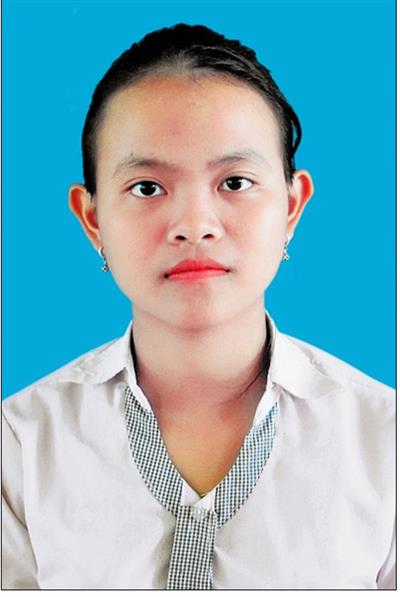 Năm lớp 10: THPT Phan Đình PhùngMã tỉnh: 63      Mã trường: 025Năm lớp 11: THPT Phan Đình PhùngMã tỉnh: 63      Mã trường: 025Năm lớp 12: THPT Phan Đình PhùngMã tỉnh: 63      Mã trường: 025TTNVMã trườngMã ngành/ Nhóm ngànhTên ngành/Nhóm ngànhHệ đào tạoChương trình ĐTMã THMGhi chúXÁC NHẬN CỦA HỌC SINH(Ký và ghi rõ họ tên)  1.   Họ, chữ đệm và tên của thí sinh: QUÁCH KHẢ DOANHGiới tính: Nam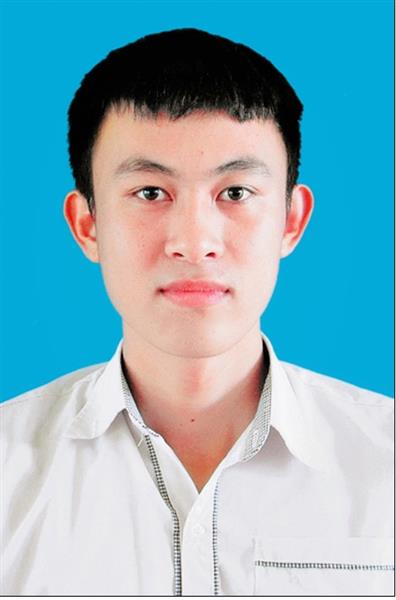 Năm lớp 10: THPT Phan Đình PhùngMã tỉnh: 63      Mã trường: 025Năm lớp 11: THPT Phan Đình PhùngMã tỉnh: 63      Mã trường: 025Năm lớp 12: THPT Phan Đình PhùngMã tỉnh: 63      Mã trường: 025TTNVMã trườngMã ngành/ Nhóm ngànhTên ngành/Nhóm ngànhHệ đào tạoChương trình ĐTMã THMGhi chúXÁC NHẬN CỦA HỌC SINH(Ký và ghi rõ họ tên)  1.   Họ, chữ đệm và tên của thí sinh: HOÀNG LÊ TRUNG ĐÔNGGiới tính: Nam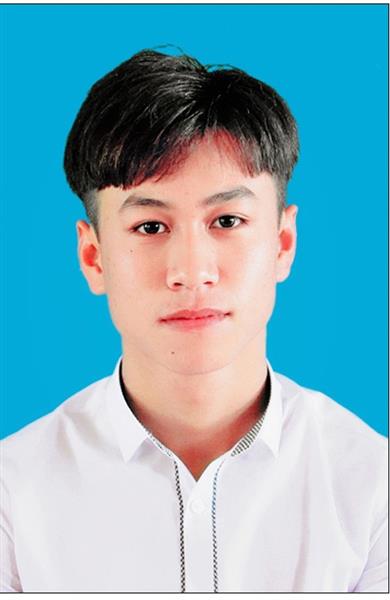 Năm lớp 10: THPT Phan Đình PhùngMã tỉnh: 63      Mã trường: 025Năm lớp 11: THPT Phan Đình PhùngMã tỉnh: 63      Mã trường: 025Năm lớp 12: THPT Phan Đình PhùngMã tỉnh: 63      Mã trường: 025TTNVMã trườngMã ngành/ Nhóm ngànhTên ngành/Nhóm ngànhHệ đào tạoChương trình ĐTMã THMGhi chúXÁC NHẬN CỦA HỌC SINH(Ký và ghi rõ họ tên)  1.   Họ, chữ đệm và tên của thí sinh: LÊ MINH ĐỨCGiới tính: Nam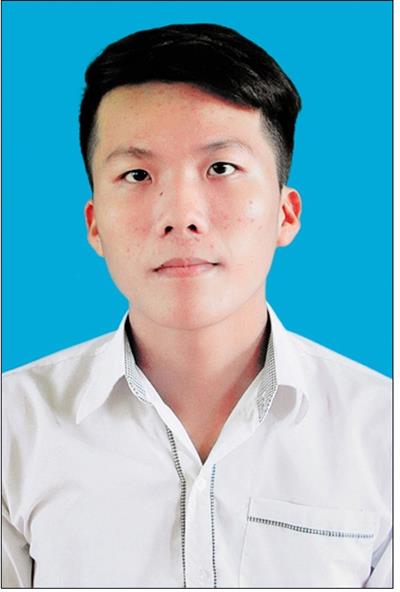 Năm lớp 10: THPT Phan Đình PhùngMã tỉnh: 63      Mã trường: 025Năm lớp 11: THPT Phan Đình PhùngMã tỉnh: 63      Mã trường: 025Năm lớp 12: THPT Phan Đình PhùngMã tỉnh: 63      Mã trường: 025TTNVMã trườngMã ngành/ Nhóm ngànhTên ngành/Nhóm ngànhHệ đào tạoChương trình ĐTMã THMGhi chúXÁC NHẬN CỦA HỌC SINH(Ký và ghi rõ họ tên)  1.   Họ, chữ đệm và tên của thí sinh: HOÀNG VĂN GIANGGiới tính: Nam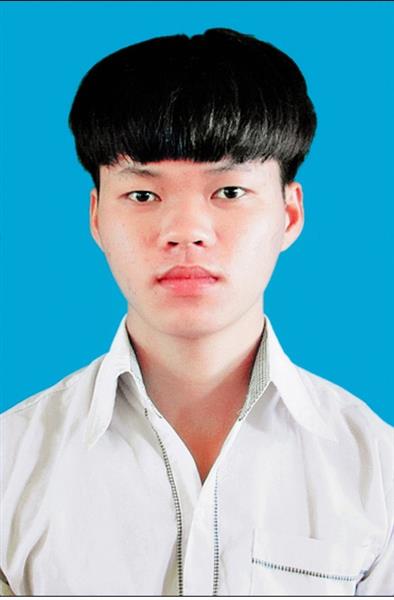 Năm lớp 10: THPT Phan Đình PhùngMã tỉnh: 63      Mã trường: 025Năm lớp 11: THPT Phan Đình PhùngMã tỉnh: 63      Mã trường: 025Năm lớp 12: THPT Phan Đình PhùngMã tỉnh: 63      Mã trường: 025TTNVMã trườngMã ngành/ Nhóm ngànhTên ngành/Nhóm ngànhHệ đào tạoChương trình ĐTMã THMGhi chúXÁC NHẬN CỦA HỌC SINH(Ký và ghi rõ họ tên)  1.   Họ, chữ đệm và tên của thí sinh: TRẦN NGỌC MINH HIẾUGiới tính: Nam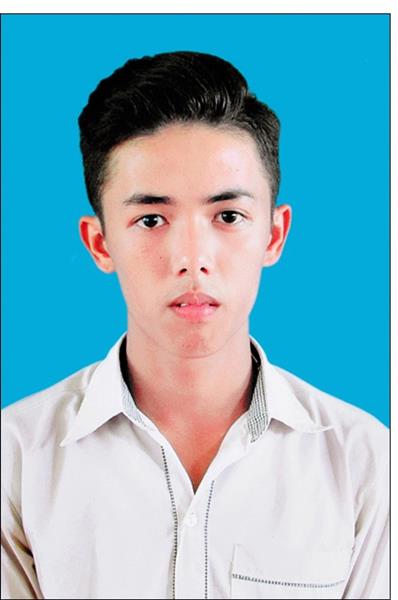 Năm lớp 10: THPT Phan Đình PhùngMã tỉnh: 63      Mã trường: 025Năm lớp 11: THPT Phan Đình PhùngMã tỉnh: 63      Mã trường: 025Năm lớp 12: THPT Phan Đình PhùngMã tỉnh: 63      Mã trường: 025TTNVMã trườngMã ngành/ Nhóm ngànhTên ngành/Nhóm ngànhHệ đào tạoChương trình ĐTMã THMGhi chú1DKC7480201Công nghệ thông tinĐại họcChính quyA00XÁC NHẬN CỦA HỌC SINH(Ký và ghi rõ họ tên)  1.   Họ, chữ đệm và tên của thí sinh: TRẦN THỊ THU HOÀIGiới tính: Nữ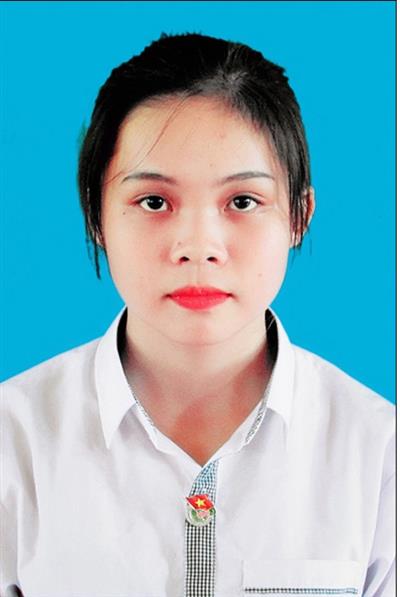 Năm lớp 10: THPT Phan Đình PhùngMã tỉnh: 63      Mã trường: 025Năm lớp 11: THPT Phan Đình PhùngMã tỉnh: 63      Mã trường: 025Năm lớp 12: THPT Phan Đình PhùngMã tỉnh: 63      Mã trường: 025TTNVMã trườngMã ngành/ Nhóm ngànhTên ngành/Nhóm ngànhHệ đào tạoChương trình ĐTMã THMGhi chú1SPS7220204Ngôn ngữ Trung QuốcĐại họcChính quyD012DDF7220204Ngôn ngữ Trung QuốcĐại họcChính quyD783LPS7340101Quản trị kinh doanhĐại họcChính quyD844QSX7810103Quản trị dịch vụ du lịch và lữ hànhĐại họcChính quyC005KSA7380101Ngành LuậtĐại họcChính quyD96XÁC NHẬN CỦA HỌC SINH(Ký và ghi rõ họ tên)  1.   Họ, chữ đệm và tên của thí sinh: TRƯƠNG CÔNG HUÂNGiới tính: Nam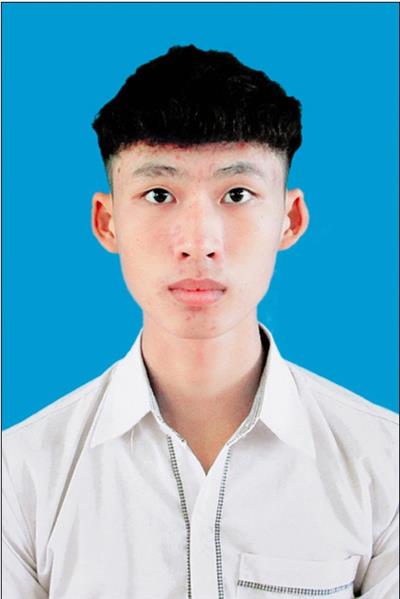 Năm lớp 10: THPT Phan Đình PhùngMã tỉnh: 63      Mã trường: 025Năm lớp 11: THPT Phan Đình PhùngMã tỉnh: 63      Mã trường: 025Năm lớp 12: THPT Phan Đình PhùngMã tỉnh: 63      Mã trường: 025TTNVMã trườngMã ngành/ Nhóm ngànhTên ngành/Nhóm ngànhHệ đào tạoChương trình ĐTMã THMGhi chúXÁC NHẬN CỦA HỌC SINH(Ký và ghi rõ họ tên)  1.   Họ, chữ đệm và tên của thí sinh: THÂN TUẤN KIỆTGiới tính: Nam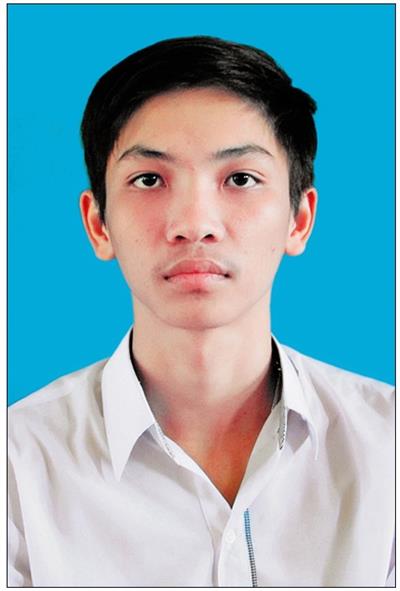 Năm lớp 10: THPT Phan Đình PhùngMã tỉnh: 63      Mã trường: 025Năm lớp 11: THPT Phan Đình PhùngMã tỉnh: 63      Mã trường: 025Năm lớp 12: THPT Phan Đình PhùngMã tỉnh: 63      Mã trường: 025TTNVMã trườngMã ngành/ Nhóm ngànhTên ngành/Nhóm ngànhHệ đào tạoChương trình ĐTMã THMGhi chú1DKC7480201Công nghệ thông tinĐại họcChính quyA00XÁC NHẬN CỦA HỌC SINH(Ký và ghi rõ họ tên)  1.   Họ, chữ đệm và tên của thí sinh: NGUYỄN THỊ KIỀUGiới tính: Nữ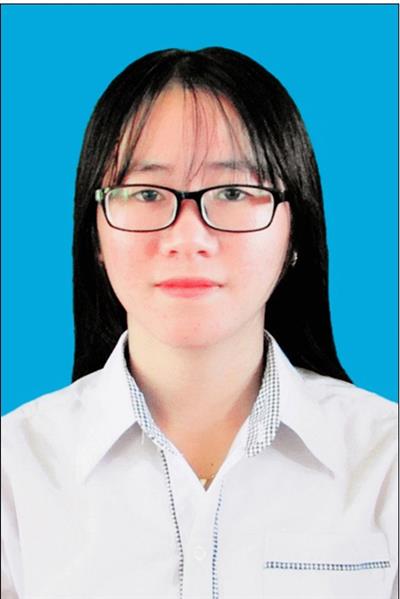 Năm lớp 10: THPT Phan Đình PhùngMã tỉnh: 63      Mã trường: 025Năm lớp 11: THPT Phan Đình PhùngMã tỉnh: 63      Mã trường: 025Năm lớp 12: THPT Phan Đình PhùngMã tỉnh: 63      Mã trường: 025TTNVMã trườngMã ngành/ Nhóm ngànhTên ngành/Nhóm ngànhHệ đào tạoChương trình ĐTMã THMGhi chúXÁC NHẬN CỦA HỌC SINH(Ký và ghi rõ họ tên)  1.   Họ, chữ đệm và tên của thí sinh: VŨ HOÀI LINHGiới tính: Nam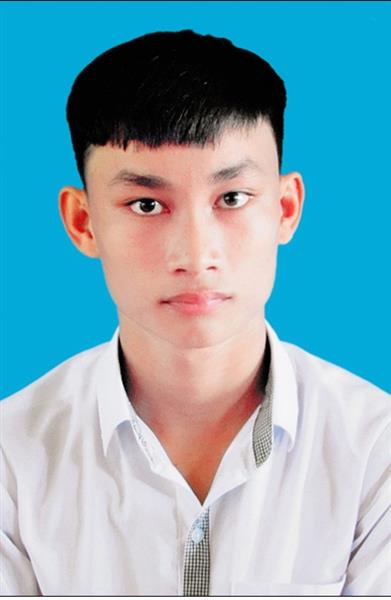 Năm lớp 10: THPT Phan Đình PhùngMã tỉnh: 63      Mã trường: 025Năm lớp 11: THPT Phan Đình PhùngMã tỉnh: 63      Mã trường: 025Năm lớp 12: THPT Phan Đình PhùngMã tỉnh: 63      Mã trường: 025TTNVMã trườngMã ngành/ Nhóm ngànhTên ngành/Nhóm ngànhHệ đào tạoChương trình ĐTMã THMGhi chúXÁC NHẬN CỦA HỌC SINH(Ký và ghi rõ họ tên)  1.   Họ, chữ đệm và tên của thí sinh: NGUYỄN VĂN NAMGiới tính: Nam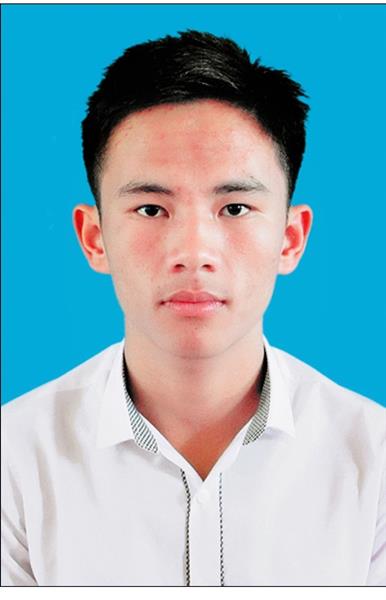 Năm lớp 10: THPT Phan Đình PhùngMã tỉnh: 63      Mã trường: 025Năm lớp 11: THPT Phan Đình PhùngMã tỉnh: 63      Mã trường: 025Năm lớp 12: THPT Phan Đình PhùngMã tỉnh: 63      Mã trường: 025TTNVMã trườngMã ngành/ Nhóm ngànhTên ngành/Nhóm ngànhHệ đào tạoChương trình ĐTMã THMGhi chúXÁC NHẬN CỦA HỌC SINH(Ký và ghi rõ họ tên)  1.   Họ, chữ đệm và tên của thí sinh: NGUYỄN TẤN NGUYÊNGiới tính: Nam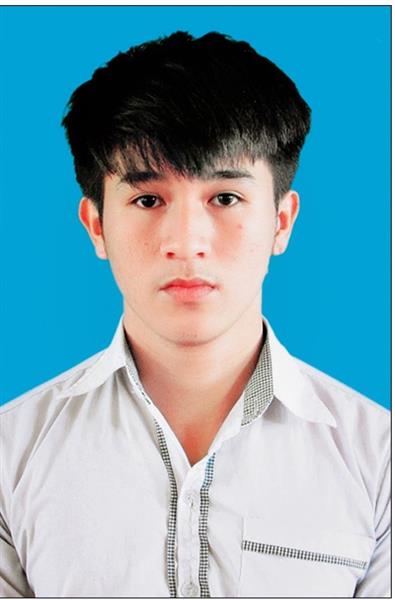 Năm lớp 10: THPT Phan Đình PhùngMã tỉnh: 63      Mã trường: 025Năm lớp 11: THPT Phan Đình PhùngMã tỉnh: 63      Mã trường: 025Năm lớp 12: THPT Phan Đình PhùngMã tỉnh: 63      Mã trường: 025TTNVMã trườngMã ngành/ Nhóm ngànhTên ngành/Nhóm ngànhHệ đào tạoChương trình ĐTMã THMGhi chú1KSA7310101Ngành Kinh tếĐại họcChính quyA002KSA7340301Ngành Kế toánĐại họcChính quyA00XÁC NHẬN CỦA HỌC SINH(Ký và ghi rõ họ tên)  1.   Họ, chữ đệm và tên của thí sinh: NGUYÊN BÁ NHÂNGiới tính: Nam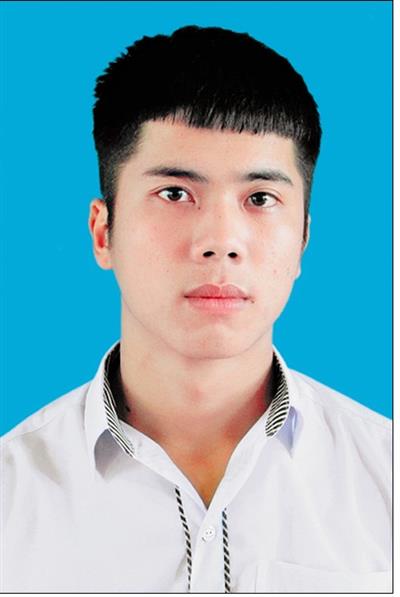 Năm lớp 10: THPT Phan Đình PhùngMã tỉnh: 63      Mã trường: 025Năm lớp 11: THPT Phan Đình PhùngMã tỉnh: 63      Mã trường: 025Năm lớp 12: THPT Phan Đình PhùngMã tỉnh: 63      Mã trường: 025TTNVMã trườngMã ngành/ Nhóm ngànhTên ngành/Nhóm ngànhHệ đào tạoChương trình ĐTMã THMGhi chúXÁC NHẬN CỦA HỌC SINH(Ký và ghi rõ họ tên)  1.   Họ, chữ đệm và tên của thí sinh: NGUYỄN THỊ NHIGiới tính: Nữ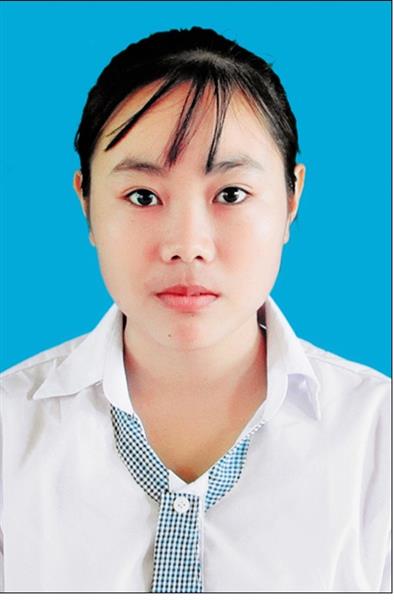 Năm lớp 10: THPT Phan Đình PhùngMã tỉnh: 63      Mã trường: 025Năm lớp 11: THPT Phan Đình PhùngMã tỉnh: 63      Mã trường: 025Năm lớp 12: THPT Phan Đình PhùngMã tỉnh: 63      Mã trường: 025TTNVMã trườngMã ngành/ Nhóm ngànhTên ngành/Nhóm ngànhHệ đào tạoChương trình ĐTMã THMGhi chúXÁC NHẬN CỦA HỌC SINH(Ký và ghi rõ họ tên)  1.   Họ, chữ đệm và tên của thí sinh: NGUYỄN PHÚ PHƯƠNGGiới tính: Nam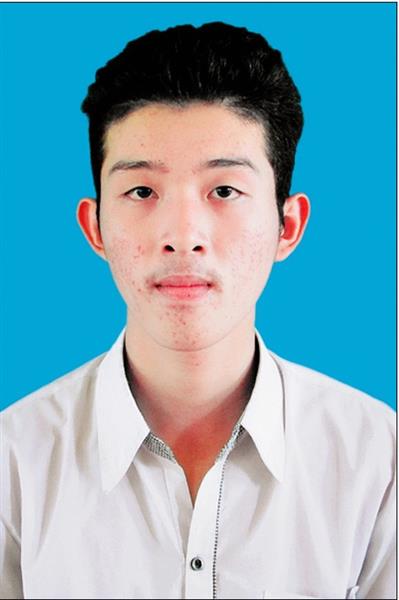 Năm lớp 10: THPT Phan Đình PhùngMã tỉnh: 63      Mã trường: 025Năm lớp 11: THPT Phan Đình PhùngMã tỉnh: 63      Mã trường: 025Năm lớp 12: THPT Phan Đình PhùngMã tỉnh: 63      Mã trường: 025TTNVMã trườngMã ngành/ Nhóm ngànhTên ngành/Nhóm ngànhHệ đào tạoChương trình ĐTMã THMGhi chúXÁC NHẬN CỦA HỌC SINH(Ký và ghi rõ họ tên)  1.   Họ, chữ đệm và tên của thí sinh: H - RJUNGiới tính: Nữ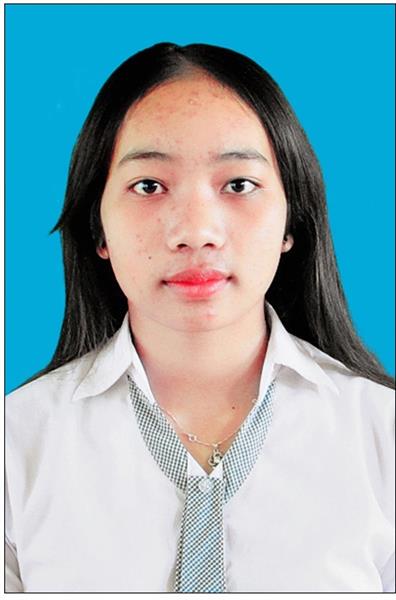 Năm lớp 10: THPT Phan Đình PhùngMã tỉnh: 63      Mã trường: 025Năm lớp 11: THPT Phan Đình PhùngMã tỉnh: 63      Mã trường: 025Năm lớp 12: THPT Phan Đình PhùngMã tỉnh: 63      Mã trường: 025TTNVMã trườngMã ngành/ Nhóm ngànhTên ngành/Nhóm ngànhHệ đào tạoChương trình ĐTMã THMGhi chúXÁC NHẬN CỦA HỌC SINH(Ký và ghi rõ họ tên)  1.   Họ, chữ đệm và tên của thí sinh: HOÀNG XUÂN SÁNGGiới tính: Nam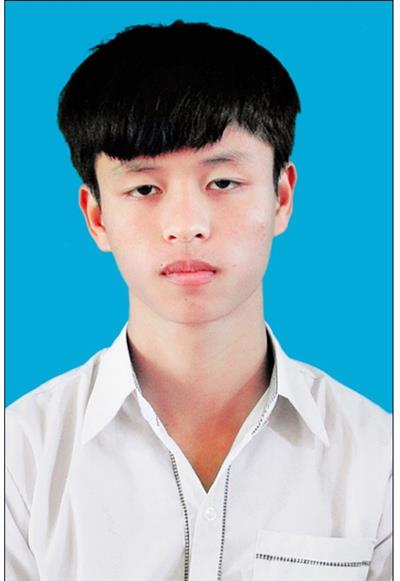 Năm lớp 10: THPT Phan Đình PhùngMã tỉnh: 63      Mã trường: 025Năm lớp 11: THPT Phan Đình PhùngMã tỉnh: 63      Mã trường: 025Năm lớp 12: THPT Phan Đình PhùngMã tỉnh: 63      Mã trường: 025TTNVMã trườngMã ngành/ Nhóm ngànhTên ngành/Nhóm ngànhHệ đào tạoChương trình ĐTMã THMGhi chú1DAD7620101Nông nghiệpĐại họcChính quyD082TTN7620110Khoa học cây trồngĐại họcChính quyD083DDK7420201Công nghệ sinh học Đại họcChính quyB00XÁC NHẬN CỦA HỌC SINH(Ký và ghi rõ họ tên)  1.   Họ, chữ đệm và tên của thí sinh: HỒ ĐỨC SAOGiới tính: Nam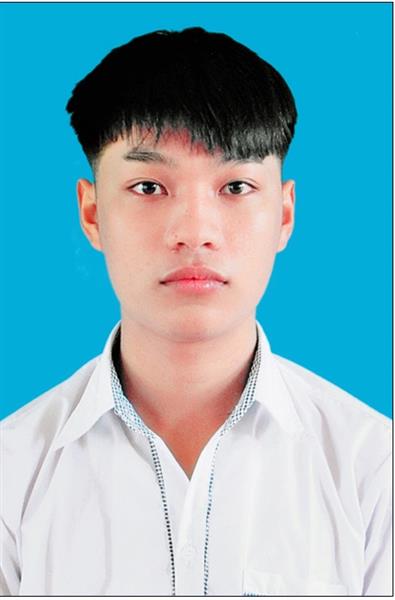 Năm lớp 10: THPT Phan Đình PhùngMã tỉnh: 63      Mã trường: 025Năm lớp 11: THPT Phan Đình PhùngMã tỉnh: 63      Mã trường: 025Năm lớp 12: THPT Phan Đình PhùngMã tỉnh: 63      Mã trường: 025TTNVMã trườngMã ngành/ Nhóm ngànhTên ngành/Nhóm ngànhHệ đào tạoChương trình ĐTMã THMGhi chú1VHS7810103BQuản trị dịch vụ du lịch và lữ hànhĐại họcChính quyC002VHS7229040AVăn hóa họcĐại họcChính quyC003DLH7810103Quản trị dịch vụ du lịch và lữ hànhĐại họcChính quyC00XÁC NHẬN CỦA HỌC SINH(Ký và ghi rõ họ tên)  1.   Họ, chữ đệm và tên của thí sinh: Y - SƠNGiới tính: Nam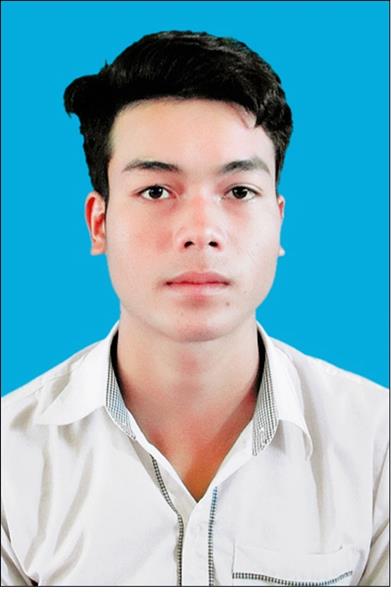 Năm lớp 10: THPT Phan Đình PhùngMã tỉnh: 63      Mã trường: 025Năm lớp 11: THPT Phan Đình PhùngMã tỉnh: 63      Mã trường: 025Năm lớp 12: THPT Phan Đình PhùngMã tỉnh: 63      Mã trường: 025TTNVMã trườngMã ngành/ Nhóm ngànhTên ngành/Nhóm ngànhHệ đào tạoChương trình ĐTMã THMGhi chúXÁC NHẬN CỦA HỌC SINH(Ký và ghi rõ họ tên)  1.   Họ, chữ đệm và tên của thí sinh: DƯƠNG HUỲNH THÀNHGiới tính: Nam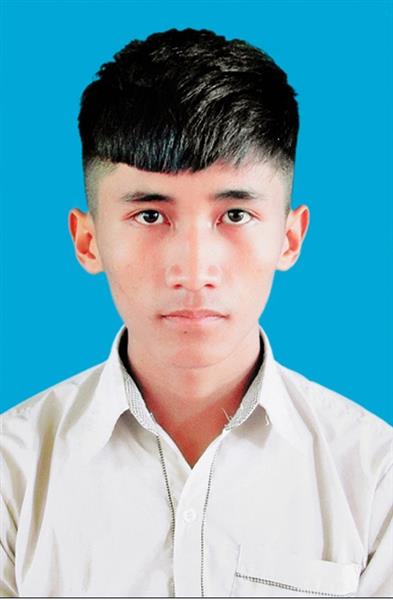 Năm lớp 10: THPT Hồng ĐứcMã tỉnh: 40      Mã trường: 022Năm lớp 11: THPT Phan Đình PhùngMã tỉnh: 63      Mã trường: 025Năm lớp 12: THPT Phan Đình PhùngMã tỉnh: 63      Mã trường: 025TTNVMã trườngMã ngành/ Nhóm ngànhTên ngành/Nhóm ngànhHệ đào tạoChương trình ĐTMã THMGhi chúXÁC NHẬN CỦA HỌC SINH(Ký và ghi rõ họ tên)  1.   Họ, chữ đệm và tên của thí sinh: TRỊNH THỊ THU THẢOGiới tính: Nữ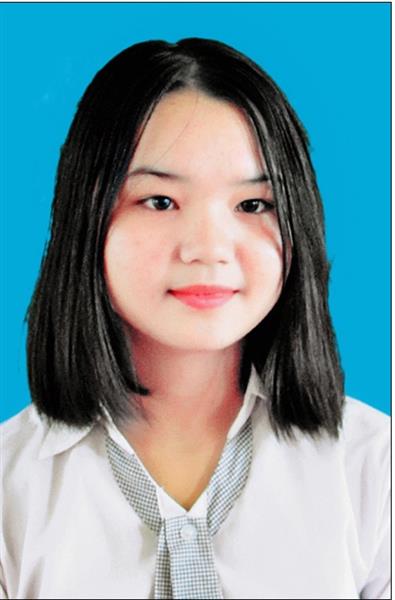 Năm lớp 10: THPT Phan Đình PhùngMã tỉnh: 63      Mã trường: 025Năm lớp 11: THPT Phan Đình PhùngMã tỉnh: 63      Mã trường: 025Năm lớp 12: THPT Phan Đình PhùngMã tỉnh: 63      Mã trường: 025TTNVMã trườngMã ngành/ Nhóm ngànhTên ngành/Nhóm ngànhHệ đào tạoChương trình ĐTMã THMGhi chú1VHS7810103BQuản trị dịch vụ du lịch và lữ hànhĐại họcChính quyC00XÁC NHẬN CỦA HỌC SINH(Ký và ghi rõ họ tên)  1.   Họ, chữ đệm và tên của thí sinh: LÊ THỊ THÙY TRANGGiới tính: Nữ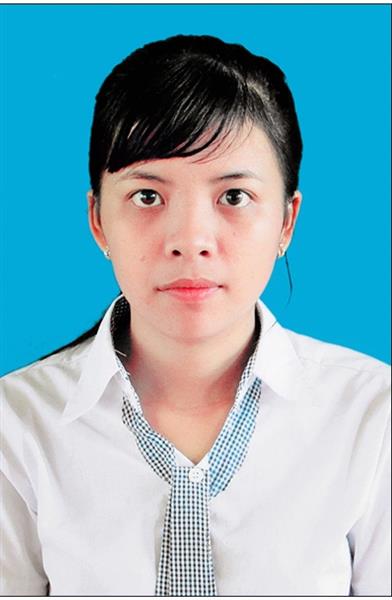 Năm lớp 10: THPT Phan Đình PhùngMã tỉnh: 63      Mã trường: 025Năm lớp 11: THPT Phan Đình PhùngMã tỉnh: 63      Mã trường: 025Năm lớp 12: THPT Phan Đình PhùngMã tỉnh: 63      Mã trường: 025TTNVMã trườngMã ngành/ Nhóm ngànhTên ngành/Nhóm ngànhHệ đào tạoChương trình ĐTMã THMGhi chú1DKC7810202Quản trị nhà hàng và dịch vụ ăn uốngĐại họcChính quyC00XÁC NHẬN CỦA HỌC SINH(Ký và ghi rõ họ tên)  1.   Họ, chữ đệm và tên của thí sinh: LƯƠNG THỊ THU TRANGGiới tính: Nữ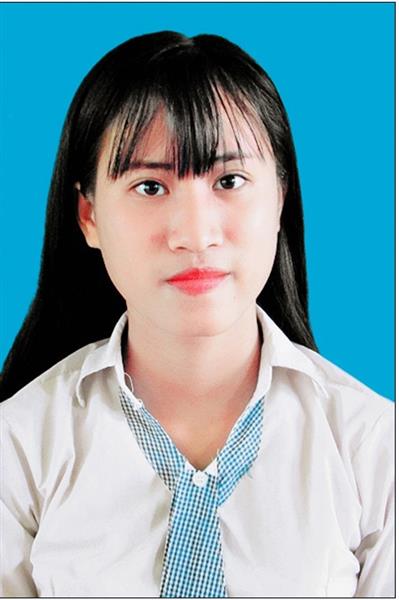 Năm lớp 10: THPT Phan Đình PhùngMã tỉnh: 63      Mã trường: 025Năm lớp 11: THPT Phan Đình PhùngMã tỉnh: 63      Mã trường: 025Năm lớp 12: THPT Phan Đình PhùngMã tỉnh: 63      Mã trường: 025TTNVMã trườngMã ngành/ Nhóm ngànhTên ngành/Nhóm ngànhHệ đào tạoChương trình ĐTMã THMGhi chúXÁC NHẬN CỦA HỌC SINH(Ký và ghi rõ họ tên)  1.   Họ, chữ đệm và tên của thí sinh: LƯỜNG KHÁNH VÂNGiới tính: Nữ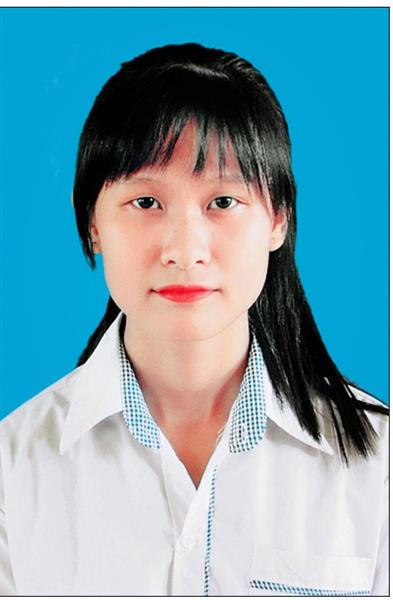 Năm lớp 10: THPT Phan Đình PhùngMã tỉnh: 63      Mã trường: 025Năm lớp 11: THPT Phan Đình PhùngMã tỉnh: 63      Mã trường: 025Năm lớp 12: THPT Phan Đình PhùngMã tỉnh: 63      Mã trường: 025TTNVMã trườngMã ngành/ Nhóm ngànhTên ngành/Nhóm ngànhHệ đào tạoChương trình ĐTMã THMGhi chúXÁC NHẬN CỦA HỌC SINH(Ký và ghi rõ họ tên)  1.   Họ, chữ đệm và tên của thí sinh: TRẦN THỊ THÚY VÂNGiới tính: Nữ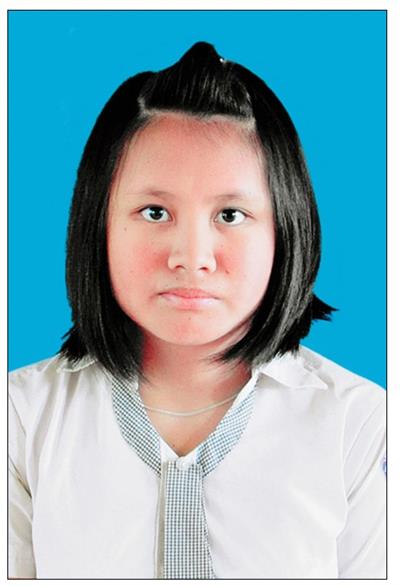 Năm lớp 10: THPT Phan Đình PhùngMã tỉnh: 63      Mã trường: 025Năm lớp 11: THPT Phan Đình PhùngMã tỉnh: 63      Mã trường: 025Năm lớp 12: THPT Phan Đình PhùngMã tỉnh: 63      Mã trường: 025TTNVMã trườngMã ngành/ Nhóm ngànhTên ngành/Nhóm ngànhHệ đào tạoChương trình ĐTMã THMGhi chú1DKC7810202Quản trị nhà hàng và dịch vụ ăn uốngĐại họcChính quyA012DKC7340101Quản trị kinh doanhĐại họcChính quyA01XÁC NHẬN CỦA HỌC SINH(Ký và ghi rõ họ tên)  1.   Họ, chữ đệm và tên của thí sinh: VÕ ĐỨC VINHGiới tính: Nam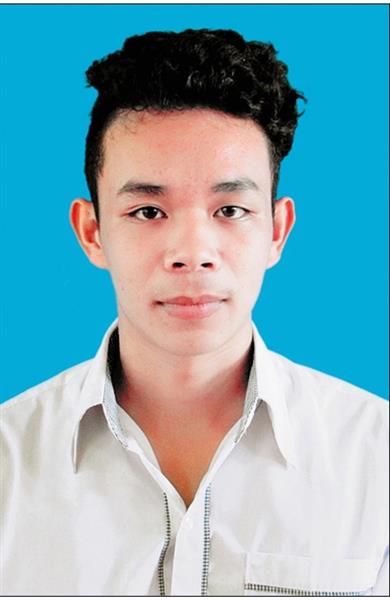 Năm lớp 10: THPT Phan Đình PhùngMã tỉnh: 63      Mã trường: 025Năm lớp 11: THPT Phan Đình PhùngMã tỉnh: 63      Mã trường: 025Năm lớp 12: THPT Phan Đình PhùngMã tỉnh: 63      Mã trường: 025TTNVMã trườngMã ngành/ Nhóm ngànhTên ngành/Nhóm ngànhHệ đào tạoChương trình ĐTMã THMGhi chúXÁC NHẬN CỦA HỌC SINH(Ký và ghi rõ họ tên)  1.   Họ, chữ đệm và tên của thí sinh: LƯƠNG VĂN ÝGiới tính: Nam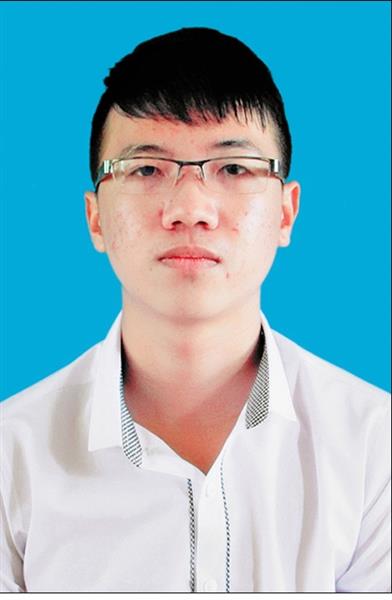 Năm lớp 10: THPT Phan Đình PhùngMã tỉnh: 63      Mã trường: 025Năm lớp 11: THPT Phan Đình PhùngMã tỉnh: 63      Mã trường: 025Năm lớp 12: THPT Phan Đình PhùngMã tỉnh: 63      Mã trường: 025TTNVMã trườngMã ngành/ Nhóm ngànhTên ngành/Nhóm ngànhHệ đào tạoChương trình ĐTMã THMGhi chúXÁC NHẬN CỦA HỌC SINH(Ký và ghi rõ họ tên)